SMLOUVA O DÍLOčíslo smlouvy objednatele: 29ZA-003752 číslo smlouvy zhotovitele: 114/2023Tato Smlouva o dílo byla sepsána mezi následujícími smluvními stranami: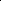 Ředitelství silnic a dálnic ČRse sídlem:Na Pankráci 546/56. 140 OO Praha 4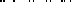 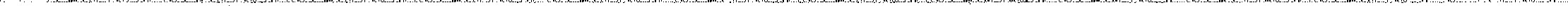 IČO, DIČ:bankovní spojení:zastoupeno:kontaktni osoba ve věcech smluvních:kontaktní osoba ve věcech technických:(dále jen „objednatel”) a název:se sídlem:IČO, DIČ: bankovní spojení:zastoupen: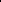 kontaktní osoba ve věcech smluvních:kontaktní osoba ve věcech technických: 65993390, CZ65993390nnnnnnnnnnnnnnnnnnnnnnnnnnnnnnnnnnnnnnnnnnnnnnnnn — ředitelka Správy dálnicInnnnnnnnnnnnnnnnnnnnnn MBA — ředitelka Správy dálnic nnnnnnnnnnnnnnnnnnnnnnnnnnnnnn nnnnnnnnnnnnnnnnnnnnnnnnnnnnnnn, nnnnnnnnnnnnnnnnnnnnnnnnnSUPER-KRETE CZECH s.r.o.Nupaky 494, 251 Ol Říčany u Prahy25692810, CZ25692810KBnnnnnnnnnnnnnnnnnnnnnnnnnnnnnnnnnnnnnnnnnnnnnnnnnnn, jednatel společnostinnnnnnnnnnnnnnnnnnnnnnnnn, jednatel společnostinnnnnnnnnnnnnnnnnnnnnnnnnnnnnnnnnnnnnnnnnnnnnnnnnnnnnnnnnnnnnnnnnnnnnnnnnnnnnnnnnnnnnnnnnn(dále jen „dodavatel” nebo „zhotovitel”)(dále společně jen „smluvní strany"; jednotlivě jako „smluvní strana”)Protože si objednatel přeje, aby stavba D2 Sanace betonových konstrukcí, Evidenční číslo (ISPROFIN/ISPROFOND) 500 1 15 0009 byla realizována dodavatelem/zhotovitelem a dodavatelovu/zhotovitelovu nabídku na provedení a dokončení této stavby a •na odstranění všech vad na ní za cenu ve výši 6 486 693,21 Kč bez DPH, kalkulovanou takto: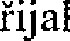 kterážto byla spočtena na základě závazných položkových cen dle oceněného soupisu prací (výkazu výměr), dohodli se objednatel a dodavatel/zhotovitel takto: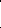 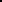 V této Smlouvě o dílo budou mít slova a výrazy stejný význam, jaký je jim připisován zadávací dokumentací veřejné zakázky na stavební práce s. názvem D2 Sanace betonových konstrukcí, číslo veřejné zakázky 29ZA-003752 a Smluvními podmínkami pro stavby menšího rozsahu -— Obecné podmínky ve znění Smluvních podmínek pro stavby menšího rozsahu -— Zvláštní podmínky (dále rovněž „Smluvní podmínky”), Potvrzujeme, že následuj ící dokumenty tvoří součást obsahu Smlouvy:Smlouva o díloDopis o přijetí nabídky (Oznámení o výběru dodavatele)Příloha a Oceněný soupis prací — výkaz výměrSmluvní podmínky PI'O stavby menšího rozsahu — Obecné podmínkySmluvní podmínky pro stavby menšího rozsahu Zvláštní podmínkyTechnická specifikaceVýkresy aFormuláře a ostatní dokumenty, které zahrnují:Seznam poddodavatelů a jiných osob (formulář 2.32.)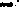 		Smlouva o zpracování osobních údajů (vzor)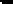 Vzhledem k platbám, které má objednatel uhradit dodavateli/zhotoviteli tak, jak je zde uvedeno, se dodavatel/zhotovitel tímto zavazuje objednateli, že provede a dokončí stavbu a odstraní na ní všechny vady, v souladu s ustanoveními Smlouvy.Objednatel se tímto zavazuje zaplatit dodavateli/zhotoviteli vzhledem k provedení a dokončení stavby a odstranění vad na ní cenu díla v době a způsobem předepsaným ve Smlouvě.Dodavatel/zhotovitel tímto poskytuje souhlas s jejím uveřejněním v registru smluv zřízeným zákonem č. 340/2015 Sb., o zvláštních podmínkách účinnosti některých smluv, uveřejňování těchto smluv a o registru smluv, ve znění pozdějších předpisů (dále jako. „zákon o registru smluv"), přičemž bere na vědomí, že uveřejnění Smlouvy v registru smluv zajistí objednatel. Do registru smluv bude vložen elektronický obraz textového obsahu SITIlouvy v otevřeném a strojově čitelném formátu a rovněž metadata Smlouvy.Dodavatel/zhotovitel bere na vědomí a výslovně souhlasí, že Smlouva bude uveřejněna v registru smluv bez ohledu na skutečnost, zda spadá pod některou z výjimek z povinnosti uveřejnění stanovenou v zákoně registru smluv. V ránłci Smlouvy nebudou uveřejněny informace stanovené v 3 odstk. I zákona o registru smluv námi označené před podpisem Smlouvy..Případné społy mezi smluvními stranami projedná a rozhodne příslušný obecný soud České republiky v souladu s obecně závaznými předpisy České republiky.Pokud se na jakoukoliv část plnění poskytovanou dodavatelem/zhotovitelem vztahuje nařízeníGDP R (Nařízení Evropského parlamentu a Rady (EU) č. 2016/679 ze dne 27. dubna 2016 0 ochraně fyzických osob v souvislosti se zpracováním osobních údajů a o volném pohybu těchto údajů a o zrušení směrnice 95/46/ES (obecné nařízení o ochraně osobních údajů)), je dodavatel/zhotovitel povinen zajistit plnění svých povinností v nařízení GDPR stanovených, V případě, kdy bude dodavatel/zhotovitei v kterémkoliv okamžiku plnění svých smluvních povinností zpracovatelem osobních údajů poskytnutých objednatelem nebo získaných pto objednatele, je povinen na tuto skutečnost objednatele upozornit a bezodkladně (vždy však před zahájením zpracování osobních údajů) s ním uzavřít smlouvu o zpracování osobních 'údajů; Smlouvu dle předcházejícfrvčty ••je-dále dodavatel/zhotovitel-s• objednatelem povinen uzavřít vždy, když jej k tomu objednatel písemně vyzve. Přílohu této Smlouvy tvoří nezávazný vzor Smlouvy o zpracování osobních údajů, který je možné pro výše uvedené účely použít, přičemž výsledné znění Smlouvy o zpracování osobních. údajů bude vždy stanoveno dohodou Smluvních stran tak, aby byla zachována konformita s nařízením GDPR a případně dalšími dotčenými obecně závaznými právními předpisy.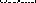 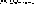 Dodavatel/zhotovitel se zavazuje po celou dobu trvání smluvního vztahu založeného touto Smlouvou zajistit dodržování veškerých právních předpisů, zejména. pak pracovněprávních (odměňování, pr.acovní doba, doba odpočinku mezi směnami, placené přesčasy), dále předpisů týkajících se oblasti zaměstnanosti a bezpečnosti a ochrany zdraví při práci, tj. zejména zákona č. 435/2004 Sb., o zaměstnanosti, ve znění pozdějších předpisů, a Zákoníku práce, vůči všem osobám, které se na plnění Smlouvy podílejí (a bez ohledu na to, zda budou činnosti prováděny dodavatelem/zhotovitelem či jeho poddodavateli), Dodavatel/zhotovitel se také zavazuje zajistit, že všechny osoby, které se na plnění Smlouvy podílejí (bez ohledu na to, zda budou činnosti prováděny Dodavatelem/zhotovitelem či jeho poddodavateli), jsou vedeny v příslušných registrech, jako například v registru pojištěnců ČSSZ, a mají příslušná povolení k pobytu v ČR. Dodavatel/zhotovitel je dále povinen zajistit, že všechny osoby, které se na plnění Smlouvy podílejí (bez ohledu na to, zda budou činnosti prováděny dodavatelem/zhotovitelem či jeho poddodavateli) budou proškoleny z problematiky BOZP a že jsou vybaveny osobními ochrannými pracovními prostředky dle účinné legislativy, je-li používání osobních ochranných pracovních prostředků s ohledem na předmět Smlouvy vyžadováno. V případě, že dodavatel/zhotovitel (či jeho poddodavatel) bude v rámci řízení zahájeného dle tohoto článku Smlouvy orgánem veřejné moci pravomocně uznán vinným ze spáchání přestupku: správního deliktu či jiného obdobného protiprávního jednání, je dodavatel/zhotovitel povinen přijmout nápravná opatření a o těchto, včetně jejich realizace, písemně informovat Objednatele, a to v přiměřené lhůtě stanovené. po dohodě s Objednatelem. Objednatel je oprávněn odstoupit od této Smlouvy, pokud dodavatel/zhotovitel nebo jeho poddodavatel bude orgánem veřejné moci uznán pravomocně vinným ze spáchání přestupku či správního deliktu, popř. jiného obdobného protiprávního jednání, v řízení dle tohoto článku Smlouv»a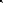 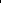 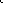 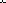 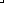 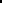 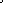 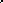 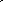 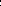 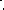 Dodavatel/zhotovitel musí po celou dobu trvání smluvního vztahu založeného touto Smlouvou sjednat a dodržovat srovnatelné smluvní podmínky v oblasti rozdělení rizika a smluvních pokut se svými poddodavateli s ohledem na charakter, rozsah a cenu plnění poddodavatele, jako jsou sjednané v této Smlouvě.Dodavatel/zhotovitel se zavazuje po celou dobu trvání smluvního vztahu založeného toutoSmlouvou zajistit dodržování právních předpisů z oblasti práva životního prostředí, jež naplňuje cíle environmentální politiky související se změnou klimatu, využíváním. zdrojů a udržitelnou spotřebou a výrobou, především zákona č. 1.14/1.992 Sb., o. ochraně přírody a krajiny, ve znění pozdějších předpisů a zákona č. 17/1992 Sb., o životním prostředí, ve znění pozděj ších předpisů, Zhotovitel tak musí přijmout veškerá opatření, která po něm lze rozumně požadovat, aby chránil životní prostředí a omezil škody způsobené znečištěním, hlukem a jinými jeho činnostmi a musí zajistit, aby emise, půdní znečistění a odpadní vody z jeho činnosti nepřesáhly hodnoty stanovené příslušnými právními předpisy.V případě, že dodavatet/zhotovitel (či jeho poddodavatel) bude v rámci řízení zahájeného orgánem. veřejné moci pravomocně. uznán vinným ze spáchání přestupku či jiného závažného protiprávního jednání v oblasti práva životního prostředí, je dodavatel/zhotovitel povinen:o této skutečnosti nejpozději do 7 pracovních dnů písemně informovat Objednatele,přijmout nápravná opatření k odstranění trvání protiprávního stavu a tento v přiměřené lhůtě odstranit a/nebo učinit prevenční nápravná opatření za účelem zamezení opakování předmětného protiprávního jednání,písemně informovat Objednatele o těchto opatřeních, včetně jejich realizace,. a to bezodkladně nebo v Objednatelem stanovené lhůtě (bude-li Objednatelem stanovena).Objednatel je oprávněn odstoupit od Smlouvy:.do I měsíce od okamžiku, kdy se dozvěděl, že dodavatel/zhotovitel byl v rámci řízení zahájeného orgánem veřejné moci pravomocně uznán vinným zc spáchání přestupku či jiného závažného protiprávního jednání v oblasti práva životního prostředí,pokud dodavatel/zhotovitel nepřijme nápravná opatření v souladu s písm. b) předchozího odstavce a ke zjednání nápravy dodavatelem/zhotovitelem nedojde ani na základě písemné výzvy Objednatele v Objednatelem určené dodatečné lhůtě, pokud tato výzva na možnost odstoupení od Smlouvy Objednatelem dodavatele/zhotovitele výslovně upozorní,v případě opakovaného 'porušení povinnosti dodavatele/zhotovitele písemně informovat Objednatele o přijatých nápravných opatřeních (minimálně 2 porušení předmětné povinnosti) a dálev případě, že dodavatel/zhotovitel uvede v písemné informaci dle této Smlouvy doručené Objednateli zjevně nepravdivé informace.Dodavatel/zhotovitel se v rámci svých vnitřních procesů zavazuje k podpoře firemní kultury založené na motivaci pracovníků k zavádění inovativních prvků, procesů či technologií v rámci tzv. Best Practices.Realizační poddodavatelé musí splňovat kvalifikaci po celou dobu provádění stavby ve smyslu Smlouvy. Za porušení této povinnosti zaplatí dodavatel/zhotovitel objednateli smluvní pokutu dle Pod-čl. 12.5. Smluvních podmínek.Dodavatel/zhotovitel písemně informuje objednatele o tom, že se dozvěděl o následující skutečnost, do 5 pracovních dnů od zjištění této skutečnosti:osobě, na kterou se vztahují mezinárodní sankce ve smyslu zákona č. 69/2006 o provádění mezinárodních sankcí, ve znění pozdějších předpisů, resp. ve smyslu přímo použitelných nařízeních EU [zejména Nařízení Rady (EU) č, 269/2014 ze dne 17. března 2014 0 omezujících opatřeních vzhledem k činnostem narušujícím nebo ohrožujícím územní celistvost, svrchovanost a nezávislost Ukrajiny a nařízení Rady (EU) č. 208/2014 ze dne 5. března 2014 0 omezujících opatřeních vůči něktełým osobám, subjektům a orgánům vzhledem k situaci na Ukrajině], vzniklo právo na převod finančních prostředků, které dodavatef/zhotovitel obdrží od objednatele za provedení a dokončení této stavby.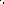 Za porušení této oznamovací povinnosti zaplatí dodavatel/zhotovitel ohjednateli smluvní pokutu ve výši 0,5 % Přijaté smluvní částky.Objednatel je oprávněn od Smlouvy odstoupit v souladu s Pod-čl. 12. L Smluvních podmínek, pokud dodavatel/zhotovitel použije finanční prostředky, které obdrží za provedení a dokončení této stavby, v rozporu s 2 zákona č. 69/2006 Sb., o provádění mezinárodních sankcí, ve znění pozdějších předpisů.Tato Smlouva o dílo je vyhotovena v elektronické podobě, přičemž obě smluvní strany obdrží její elektronický originál.Smlouva je platná dnem připojení platného uznávaného elektronického podpisu dle zákona č. 297/2016 Sb., o .službách vytvářejících důvěru pro elektronické transakce, ve znění pozdějších předpisů, oběma smluvními stranami do této Smlouvy a jejích jednotlivých příloh, nejsou-li součástí jediného elektronického dokumentu (Iji do všech samostatných souborů tvořících v souhrnu Smlouvu l ),Smlouvaje účinná dnem jejího uveřejnění v registru smluv,NA DŮKAZ SVÉHO SOUHLASU S OBSAHEM TÉTO SMLOUVY K Ni SMLUVNÍ STRÄLVI' PŘIPOJILY SVÉ UZNÁVANÉ ELEKTRONICKÉ PODPISY DLE ZÍK'ONA ď. 297/2016 SB., O SLUŽBÁCH VYTVÁŘEJÍCÍCHDŮVĚRU PRO ELEKTRONICKÉ TRANSAKCE, VE ZNĚNÍ POZDĚJŠÍCH PŘEDPISŮDigitálně podepsat Ing. nnnnnnnnnnnDN: C=CZ,2.5.4.97=NTRCZ-25692810,CZECH s.r.o.,mmmmmmmmmmmmmmmmmmmmmmmmmmmmmmmmmmmmmmmmmmmmmmmmmmmmmmm,Uznávaný elektronický podpis může být do všech souborů tvořících elektronický originál Smlouvy připojen i prostřednictvím hash souborů s uznávaným elektronickým podpisem, vytvořených otiskem z originálního souboru Smlouvy, jednotlivých přiloll Smlouvy nebo i archivu souborů obsahujícího přílohy Sinlouvy„ soubor zaručuje integritu originálniho kterého byl otištěn (tj. při.porovnání.hash souboru vůči cirigínálnímu souboru> ze kterého byl otištěn, lze g.iislotou určit, zda došlo nebo nedošli) k pozměnění obsahu Originálního souboru), Dodavatel/zhotövitel používá bash algoritmu Sl•lA256 s algoritmem podpisu SHA256RSA«ŘEDITELSTVÍ SILNIC A DÁLNIC ÖR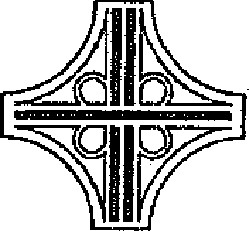 	čj.: 29ZA-003752	nnnnnnnnnnnnnnnnnnnnnnn	OZNÁMENÍ O 	DODAVATELEŘeditelství silnic a dálnic ČR, se sídlem Na Pankráci 546/56, 140 00 Praha 4, jakožto zadavatel (dále jen „Zadavatel”) v zadávacím řízení na veřejnou zakázku s názvem D2 Sanace betonových konstrukcí, systémové číslo veřejné zakázky na profilu zadavatele P23V00246070 (dále jen „Zakázka”), Vám v s 123 zákona č. 134/2016 Sb., 0 zadávání veřejných zakázek, ve znění pozdějších předpisů (dále jen „ZZVZ”), oznamuje, že rozhodl o výběru účastníka zadávacího řízení k uzavření smlouvy (dále jen „vybraný dodavatel”):SUPER-KRETE CZECH s.r.o.se sídlem: 251 01, Nupaky 494 IČO: 25692810Odůvod něn í:Nabídka výše uvedeného účastníka zadávacího řízení byla vyhodnocena jako ekonomicky nejvýhodnější podle výsledku hodnocení nabídek, přičemž účastník splnil podmínky účasti stanovené v zadávací dokumentaci Zakázky a ZZVZ, včetně požadavků na účastníka ve smyslu zákona č. 159/2006 Sb., o střetu zájmů, ve znění pozdějších předpisů, a zákona č. 69/2006 Sb., o provádění mezinárodních sankcí, ve znění pozdějších předpisů.Vybraný dodavatel předložil veškeré doklady požadované Zadavatelem v souladu s S 122 zzvz.Příloha č. I — Zpráva o hodnocenínabídekPříloha č. 2 — Výsledek posouzení splnění podmínek účasti vybraného dodavatelePODEPSÁNO PROSTŘEDNICTVÍM UZNÁVANÉHO ELEKTRONICKÉHO PODPISU DLE ZÁKONA Č. 297/2016 O SLUŽBÁCH VYTVÁŘEJÍCÍCH DŮVĚRU PRO ELEKTRONICKÉ TRANSAKCE VE ZNĚNÍ POZDĚJŠÍCH PŘEDPISŮZadavatelpožaduje od dodavate[ů, aby nepoužili žádnéfinančníprostředky, které obdrä od Zadavatele, v rozporu se sankcemi podle 2 zákona č 69/2006 Sb., o provádění mezinárodních sankcí, ve zněnípozdějšíchpředpisů. Dodavatelé zejména nesmí tytofinančnĺ prostředky přímo ani nepřímo zpřístupnit osobám uvedeným v sankčních seozamech Evropské unie, subjektům či orgánům s nimi spojeným, nebo vjejich prospěch,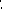  ŘEDITELSTVÍ SILNIC A DÁLNIC ČRZPRÁVA O HODNOCENÍ NABÍDEKdle směrnice generálního ředitele ŘSD ČR upravující aplikaci zákona o zadávání veřejných zakázek a 119 zákona č. 134/2016 Sb., o zadávání veřejných zakázek, ve znění pozdějších předpisů (dále jen „ZZVZ”)Identifikace zadávacího řízeníSeznam hodnocených nabídek a hodnocené údaje odpovídající kritériím hodnoceníPopis hodnocení údajů z nabídek v jednotlivých kritériích hodnoceníHodnocení nabídek proběhlo způsobem stanoveným v zadávací dokumentaci. Hodnocení nabídek provedla komise podle ekonomické výhodnosti nabídek na základě kritéria hodnocení nejnižší nabídková cena. Komise stanovila pořadí nabídek podle výše nabídkové ceny za celý předmět plnění veřejné zakázky v Kč bez DPH od nejnižší (l. v pořadí - nejvýhodnější) po nejvyšší (nejméně vhodnou).1Popis srovnání hodnot získaných při hodnocení v jednotlivých kritériích hodnoceníFyzické osoby, které se na hodnocení nabídek podílely: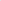 2 ŘEDITELSTVÍ SILNIC A DÁLNIC ČRVÝSLEDEK POSOUZENÍ SPLNĚNÍ PODMÍNEK ÚČASTI VYBRANÉHO DODAVATELEdle směrnice generálního ředitele ŘSD ČR upravující aplikaci zákona o zadávání veřejných zakázek (dále jen „směrnice”) a 123 písm. b) zákona č. 134/2016 Sb., o zadávání veřejných zakázek, ve znění pozdějších předpisů (dále jen „ZZVZ”)Identifikační údaje vybraného dodavatele:Seznam dokladů, kterými vybraný dodavatel prokazoval kvalifikaci, včetně uvedení údajů rozhodných pro prokázání splnění jednotlivých kritérií kvalifikace u profesní způsobilosti a technické kvalifikace:Základní  74 ZZVZ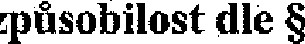 Výpis ze seznamu kvalifikovaných dodavatelů vystavený Ministerstvem pro místní rozvoj dne Ol .06.2023, kterým dodavatel prokazuje splnění základní způsobilosti dle 74 odst. I písm. a) až e) ZZVZ.Profesní způsobilost dle S 77 ZZVZVýpis ze semamu kvalifikovaných dodavatelů vystavený Ministerstvem pro místní rozvoj ze dne Ol .06.2023, kterým dodavatel prokazuje splnění profesní způsobilosti dle 77 odst. I ZZVZ, dle 77 odst. 2 písm. a) ZZVZ pro oprávnění k podnikání v předmětu Provádění staveb, jejich změn a odsfraňování a dle 77 odst. 2 písm. c) ZZVZ pro prokázání odbomé způsobilosti v oborumosty a inženýrské konsa•ukce.Technická kvalifikace dle 79 ZZVZSeznam dokladů nebo vzorků vztahujících se k předmětu plnění veřejné- zakázky nebo kvalifikaci dodavatele:Osvědčení o autorizaci č. 29750 pro autorizovaného inženýra nnnnnnnnnnnnnnnnnn v oboru mosty a. inženýrské konstrukce vystavené Českou komorou autorizovaných inženýrů a techniků činných ve výstavbě podle zákona č. 360/1992 Sb. dne 12.122008.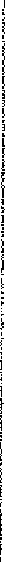 Seznam dokladů vztahujících se k zákazu zadání veřejné zakázkyČestné prohlášení o neexistenci střetu zájmů vybraného dodavatele ve smyslu 4b zákonač. 159/2006 Sb, o střetu zájmů, ve znění pozdějších předpisů vystavené nnnnnnnnnn nnnnnnndne 16*062023.Čestné prohlášení vybraného dodavatele o dodržení podmínek zákona č. 69/2006 Sb., o provádění mezinárodních sankcí, ve znění pozdějších předpisů vystavené nnnnnnnnnnnnn nnnnnnnndne 16.06.2023.Doklady byly vybraným dodavatelem doloženy na základě výzvy zadavatele v elektronické podobě.PŘÍLOHANázev stavby: D2 Sanace betonových konstrukcíNásledující tabulka odkazuje na Smluvní podmínky pro stavby menšího rozsahu — Obecné podmínky ve znění Smluvních podmínek pro stavby menšího rozsahu — Zvláštní podmínky (dále jen „Smluvní podmínky”).PŘÍLOHA- POSTUP PŘI VARIACÍCH -(l) Tento dokument, jako součást Přílohy, závazně doplňuje obecný postup Stran při Variacích, tj. změnách Díla nařízených nebo schválených jako Variace podle Článku IO Smluvních podmínek; v návaznosti na obecnou právní úpravu definovanou zákonem č. 134/2016 Sb., o zadávání veřejných zakázek, ve znění pozdějších předpisů a v návaznosti na vnitro-organizační předpisy Objednatele.(2) Pro účely administrace se Variací rozumí Změna, tj. jakákoli změna Díla sjednaného na základě původního zadávacího řízení veřejné zakázky. Variací není měření skutečně provedeného množství plnění nebo Smluvní kompenzační nárok (Claim).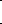 V případě; že Variace zahmuje změnu množství nebo kvality plnění, budou parametry změny závazku definovány ve Změnovém listu, potvrzeném (podepsaném) Stranami.Pokud vznese Objednatel na Zhotovitele požadavek na předložení návrhu variace s uvedením. přiměřené lhůty, ve které má být návrh předložen, pí'.edloží Zhotovitel návrh variace Objednateli ve formě- Změnového listu včetně příloh (vzory jsou součástí Smlouvy) a dalších dokladů nezbytných pro řádné zdůvodnění, popis, dokladování a ocenění 'Variace.Předložený návrh Objednatel se Zhotovitelem projedná a výsledky jednání zaznamená do Zápisu o projednání ocenění soupisu prací a ceny stavebního objektu/provozního souboru, kterého se Variace týká,Objednatel vydá Zhotoviteli pokyn k provedení Variace v rozsahu dle Změnového listu neprodleně po potvrzení (podpisu) Změnového listu. Objednatel nemůže Zhotoviteli pokyn k provedení Variace před potvrzením (podpisem) Změnového listu vydat s výjimkou uvedenou v bodě (7).Objednatel může vydat pokyn k provedení Variace před potvłzením (podpisem) Změnového listu v případě, kdy by byl zásadně narušen postup prací a v důsledku toho by hrozi.lo přerušení prací, anebo vznik škody. Zásadním narušením postupu prací dle předchozí věty není prodlení Zhotovitele s předložením návrhu variace dle Pod-článku 10,5 Smluvních podmínek,Jiné výjimky nad rámec předchozích ustanovení může z důvodů hodných zvláštního zřetele schválit oprávněná osoba objednatele.Do doby potvrzení (podpisu) Změnového listu nemohou být práce obsažené v tomto Změnovém listu zahrnuty do Vyúčtování (fakturace). Pokud Vyúčtování (fakturace) bude takové práce obsahovat, nebude Objednatel k Vyúčtování (fakturaci) přihlížet a Vyúčtování (faktunł) vrátí Zhotoviteli k přepracování.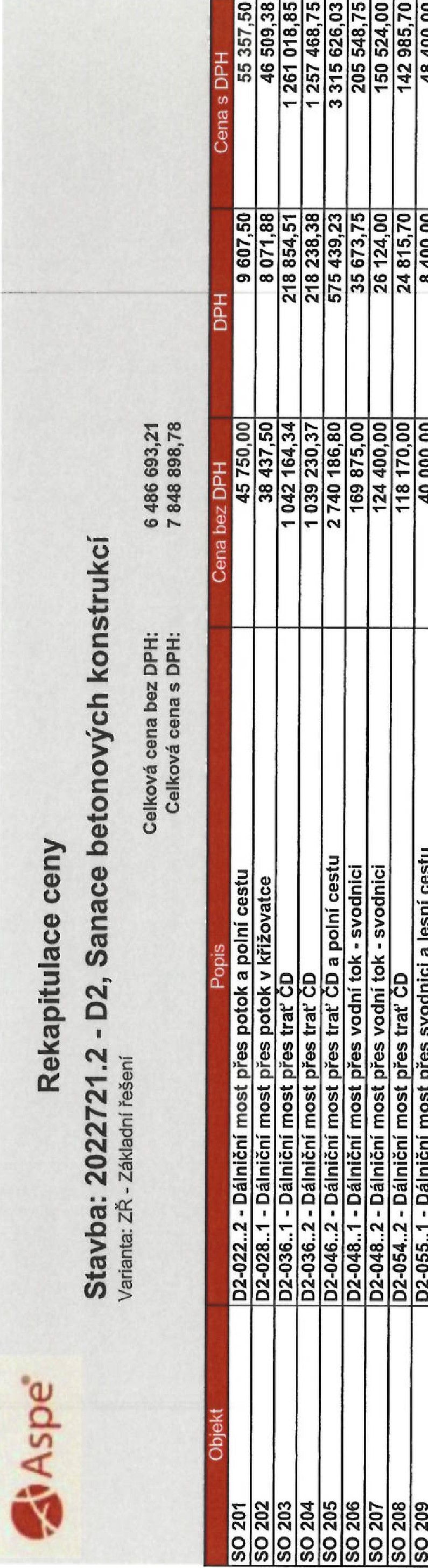 	2	Základ	vvvvvvvvv2	261314	VRTY PRO KOTVEN A INJEKT T NA POVRCHU DDO 35MM	nnnnn	nnnnnnn	vvvvvvvvv	7	Přidružená stavební v roba	mmmmmm5	78381	RY BETON KONSTR TYP SI OSmmmmm 050 oo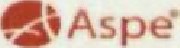 3	936541	MOSTN ODVODNOVAC TRUBKA OVRCHU IZOLACE mmm 800 oo1	938541	O T N BETON KONSTR OTRY	M 	VODOU DO 	7	Přidružená stavebniv roba	mmmmmo6	78381	N RY BETON KONSTR TYP SI 	9	Ostatnl konstrukce a áce	mmmmmmm	93857	BROUSEN BETON KONSTR	203 D2-036..1 	trať ČD	Všeobecné konstrukce a áce	mmmmmmOf 450	POPLATKY ZAN HRADN AUTOBUSOVOU DOPRAVU	RPL7 Přidružená stavební v roba	195 661 02 3 78381 N RY BETON KONSTRTYP st OS.Ostatní konstrukce a ace	289 328 12	938541	O 	N BETON KONSTR OTRYSK M TLAK VODOU DO 200 BARU	7	Přidružená stavebni 	ba	bbbbbb	9	Ostatni konstrukce a ráce	bbbbb 15	938541	O IST N BETON KONSTR 	M 	VOOOU 	so 205 D2-046..2 	trať ČD a olni cestu	Všeobecné konstrukce a ráce	xxxxxx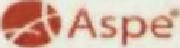 	Ptidružená stavebniv mba	xxxxx3	78381	N TÉRY BETON KONSTR TYP SI OS.A	9	Ostatni konstrukce a ráce	nnnnnnnnn	938541	O ISTEN BETON KONSTR 2	78381	SI 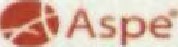 *Aspe•n 820 oo	2	938541	U 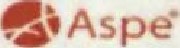 poť tiS10KOd položky 	Vananta	Nazev položky	ueanotŔova cena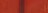 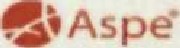 pot Cisto	Kód položky cena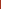 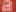 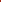 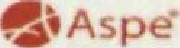 Rozpočet:	so 	D2-057..2 	inundační svodniciNázev položky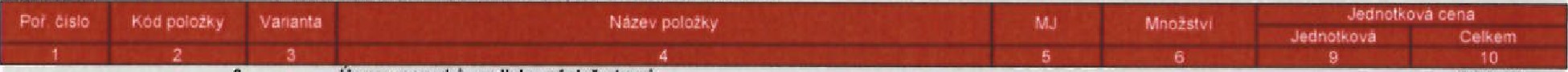 	7	Přidružená stavební v • roba	nnnnnno	6	78381	N T RY BETON KONSTR TYP SI OS.	M2	9	Ostatni konstrukce a ce	nnnnn	93857	BROU EN BETON KONSTRAspe•	Sanace betonových 	nnnnnnnRoz očet:	SO 	02-046..1 - Dálniční mošt 	trať ČD a polní cestu7 přidružená stavební v ba	258 595 20 3 78381 N T RY KONSTR TYP SI OS.sAS peRozpočet:	so 	D2-057„l 	inundační svodnici	Pot Ěisło	Hod połaäy vananta	Název položky	Množství	Jeanotkova cena	Přidružená stavební v • roba	vvvvo78381	N T RY BETON KONSTRTYP SI OS-	9	Ostatni konstrukce a táce	vvvvvv93857	BROU EN BETON KONSTRverze 3.0	4/2023ŘEDITELSTVÍ SILNIC A DÁLNIC ČRPŘÍLOHA Č. 5TECHNICKÁ SPECIFIKACETechnickou specifikací tvoří:Část I— Technické kvalitativní podmínky staveb pozemních komunikacíČást 'II — Zvláštní technické kvalitativní podmínky stavbyČást III — Další požadavky zadavateleČÁST 1 - TECHNICKÉ KVALITATIVNÍ PODMÍNKY STAVEB POZEMNÍCH KOMUNIKACÍ (TKP)Přehled jednotlivých kapitol TKP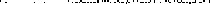 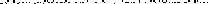 K plnění zakázky budou použity pouze TKP, které se týkají předmětu plnění.Jednotlivé. kapitoly TKP jsou volně dostupné v elektronické podobě na webových stránkách www.pjpk.cz.ČÁST 11 ZVLÁŠTNÍ TECHNICKÉ KVALITATIVNÍ PODMÍNKY STAVBY(ZTKP)„D2 Sanace betonových konstrukcí”ÚvodPro celý dokumenť včetně jeho příloh platí' pojmy a zkratky uvedené •v•TKP, kapitole- 1 a Směrnici GŘ č. 4/2019 — Provádění údržbových prací a oprav PK, Pokud se v textu objevuje pojem Správce stavby, rozumí sejím pojem Zástupce objednatele ve smyslu ČI, 3,2 Smluvních podmínek pro stavby menšího rozsahu.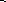 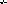 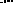 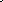 Při stavbě budou aplikovány dokumenty ve znění platném k základnímu datu ve smyslu smluvních podmínek (tzn. 7 dnů před tenínem pro podání nabídky).Při provádění stavby bude zhotovitel postupovat podle předpisů a směrnic ŘSD ČR definovaných v příloze č. 3 ZTKP. Jedná se zejména o Směrnice generálního ředitele, Požadavky na provádění a kvalitu (PPK) a výkresy opakovaných řešení (R-plány).Seznam příloh ZTKPNepoužitoZvláštní technické kvalitativní podmínky stavbyNepoužitoČÁST 111 - DALŠÍ POŽADAVKY ZADAVATELETermín plněníZimní technologická přestávka je stanovena na 1 . I l . — 15.4. Po dobu zimní technologické přestávky nesmí být osazeno .dopravně .inženýrské opatření na dálnici. Zimní technologická přestávka se nezapočítává do celkové Doby pro dokončení stavby.ZhótoVitél s'taVbyŤožá•dá miňiinálhě .130 di-ií' před požadöÝaiiýlh1 omezením fráti; Spřávě železnic — Oblastní ředitelství Brno požadavky na omezení provozu (zajištění vypnutí a zapnutí trakčního vedení, projednání a příprava podkladů pro regulaci a ochranu dopravy).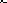 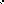 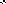 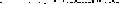 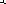 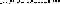 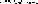 Digitálně podepsal: cccccccccccccccccccccccccccccccccccDatum: 01.06.2023  +02:OO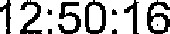 -7 FORMULÁŘ 2.3.2.SEZNAM PODDODAVATELŮ A JINÝCH OSOBSpolečnost: SUPER-KRETE CZECH s.r.o. se sídlem: Nupaky 494, 251 01 Říčany u PrahyIČO:	25692810 zapsaná vobchodnímxejstříku vedeném Městským- soudem v Praze, oddíl vložka61708,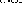 jakožto dodavatel veřejné zakázky na stavební práce D2 Sanace betonových konstrukcí, číslo veřejné zakázky na profilu zadavatele 29ZA-003752 (dále jen „dodavatel”),1)v souladu s požadavky 105 odst. zákona č. 134/2016 Sb., o zadávání veřejných zakázek, ve znění pozdějších předpisů, níže uvádí části veřejné zakázky, které hodlá plnit prostřednictvím poddodavatelů:nebo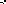 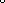 v souladu s požadavky 105 odst. I zákona č. 134/2016 Sb., o zadávání veřejných zakázek, ve znění pozdějších předpisů, níže předkládá seznam poddodavatelů, kteří jsou dodavateli známi včetně uvedení, kterou část bude každý z poddodavatelů plnit:11) v souladu s požadavky 83 odst. I zákona č, 134/2016 Sb., o zadávání veřejných zakázek, ve znění pozdějších předpisů, níže předkládá seznam jiných osob; jejichž prostřednictvím prokazuje kvalifikaci a u nichž doložil písemný závazek jiné osoby k poskytnutí plnění určeného k plnění veřejné zakázky nebo k poskytnutí věcí nebo práv, s niłniž bude dodavatel oprávněn disponovat v rámci plnění veřejné zakázky, a to alespoň v rozsahu, v jakém jiná osoba prokázala kvalifikaci za dodavatele,Osoby, jejichž prostřednictvínł dodavatel prokazoval kvalifikaci ve veřejné zakázce, je dodavatel povinen využívat při plnění dle Smlouvy uzavřené s vybraným dodavatelem, a to po celou dobu jejího trvání a lze je vyměnit pouze s předchozím písemným souhlasem zadavatele, který může být dán výlučně za předpokladu, že tyto osoby budou nahrazeny osobami splňujícími kvalifikaci požadovanou ve veřejné zakázce. Zadavatel bezdůvodně neodmítne udělení souhlasu. Dodavatel je povinen poskytnout součinnost k tornu, aby byl zadavatel schopen identifikovat osoby poskytující plnění na jeho straně.Smlouva o zpracování osobních údajůuzavřená níže uvedeného dne, měsíce a roku mezi:Ředitelství silnic a dálnic ČR se sídlem	Na Pankráci 546/56, 140 00 Praha 4 IČO:	65993390 DIČ:	CZ65993390 právní forma:	příspěvková organizace bankovní spo'ení:kontaktní osoba ve věcech technických:	Pověřenec pro ochranu osobních údajů (DPOmmmmmmmmmmmmmmmmmmmmmmmmmmmmmmmmmmmm(dále jen „Správce")a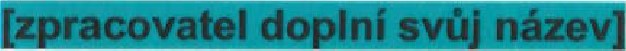 se sídlem IČO: DIČ: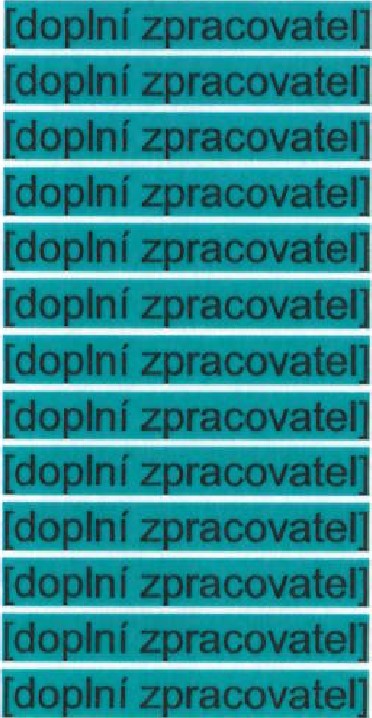 zápis v obchodním rejstříku: právní forma: bankovní spojení:zastoupen:kontaktní osoba ve věcech smluvních:e-mail: tel:kontaktní osoba ve věcech technických:e-mail: tel :(dále jen „Zpracovatel" nebo „Prvotní Zpracovateľ')(Správce a Zpracovatel společně dále také jako „Smluvní strany")PreambuleVzhledem k tomu, že Zpracovatel v průběhu poskytování Služeb a/nebo Produktů Správci může zpracovávat Osobní údaje Správce, považují Smluvní strany za zásadní, aby při zpracování těchto osobních údajů byla zajištěna vysoká úroveň ochrany práv a svobod fyzických osob ve vztahu k takovému zpracování osobních, údajů a toto zpracování bylo v souladu s Předpisy na ochranu osobních údajů, a to zejm. s Nařízenírn Evropského parlamentu a Rady (EU) č, 2016/679 ze dne 27. dubna 2016 0 ochraně fyzických osob v souvislosti se zpracováním osobních údajů a o volném pohybu těchto údajů a o zrušení směrnice 96/46/ES (obecné. nařízení o ochraně osobních údajů), a proto Smluvní strany uzavírají tuto smlouvu o ochraně osobních údajů (dále jen „Smlouva').1 DefinicePro účely této Smlouvy se následující pojmy vykládají takto:,EHP” se rozumí Evropský hospodářský prostor.„GDPR" se rozumí Nařízení Evropského parlamentu a Rady (El]) č. 2016/679 ze dne 27. dubna 2016 0 ochraně fyzických osob v souvislosti se zpracováním osobních údajů a o volném pohybu těchto údajů a o zrušení směrnice 96/46/ES (obecné nařízení o ochraně osobních údajů) ve znění opravy uveřejněné v Úředním věstníku Evropské unie L 119 ze dne 4. května 2016.„Hlavní smlouvou” se rozumí smluvní vztah či smluvní vztahy založené mezi Správcem a Zpracovatelem na základě uzavřených platných a účinných smluv vymezených v příloze č. 1 této Smlouvy.„Osobními údaji Správce" se rozumí osobní údaje popsané v příloze ö. 1 této Smlouvy a veškeré další osobní údaje zpracovávané Zpracovatelem jménem Správce podle a/nebo v souvislosti s Hlavní smlouvou,„Podzpracovatelem” se rozumí jakýkoli zpracovatel osobních údajů (včetně jakékoli třetí strany) zapojený Zpracovatelem do zpracování Osobních údajů Správce jménem Správce. Za podmínek stanovených touto Smlouvou je Podzpracovatel oprávněn zapojit do zpracování Osobních údajů Správce dalšího Podzpracovatele (tzv. řetězení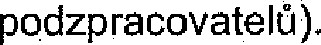 „Pokynem” se rozumí písemný pokyn Správce Zpracovateli týkající se zpracování Osobních údajů Správce. Zpracovatel je povinen kdykoliv v průběhu zpracování osobních údajů prokázat existenci a obsah Pokynu.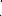 „Porušením zabezpečení osobních údajů” se rozumí takové porušení zabezpečení osobních údajů, které vede nebo může přímo vést k neoprávněnému přístupu nebo k neoprávněné či nahodilé změně, zničení, vyzrazení či ztrátě osobních údajů, případně k neoprávněnému vyzrazení nebo přístupu k uloženým, přenášeným nebo jinak zpracovávaným Osobním údajům Správce.„Produkty” se rozumí Produkty* které má Zpracovatel poskytnout Správci dle Hlavní smlouvy.,Předpisy o ochraně osobních údajů" se rozumí Nařízení Evropského parlamentu a Rady (EU) č. 2016/679 ze dne 27. dubna 2016 0 ochraně fyzických osob v souvislosti se zpracováním osobních údajú a o volném pohybu těchto údajů a o zrušení směrnice 96/46/ES (obecné nařízení o ochraně osobních údajů) ve znění opravy uveřejněné v Úředním věstníku Evropské unie L 119 ze dne 4. května 2016, jakož i veškeré národni předpisy upravující ochranu osobních údajů* „Schválenými Podzpracovateli” se rozumějí: (a) Podzpracovatelé uvedení v příloze č. 3 této Smlouvy (autorizované předání Osobních údajů Správce); a (b) případně další dílčí Podzpracovatelé předem písemně povolení Správcem v souladu se kapitolou 6 této Smlouvy. Nejedná se o osoby, které zpracovávají osobní údaje pro zpracovatele na základě pracovní smlouvy, dohody o provedení práce či dohody. o pracovní činnosti nebo osoby, které se při provádění svých služeb, tj. plnění smlouvy s objednatelem (jinak zpracovatelem osobních údajů), mohou pouze nahodile dostat do styku s osobními údaji, aniž by osobní údaje jakkoliv zpracovávaly.rozumí Služby, které má Zpracovatel poskytnoutSprávci podle. Hlavní smlouvy.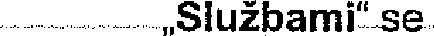 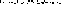 „Standardními smluvními doložkami” se rozumí standardní smluvní doložky pro předávání osobních údajů zpracovatelům usazeným ve třetích zemích schválené rozhodnutím Evropské komise 2010/87/EU ze dne 5, února 2010, nebo jakýkoli soubor ustanovení schválených Evropskou komisí, který je mění, doplňuje nebo nahrazuje.„Třetí zemí” se rozumí jakákoli země mimo EU/EHP, s výjimkou případů, kdy je tato země předmětem platného a účinného rozhodnutí Evropské komise o odpovídající ochraně osobních údajů ve třetích zemích.„Vymazáním" se rozumí odstranění nebo zničení Osobních údajů Správce takr aby nemohly být obnoveny nebo rekonstruovány.„Zásadami zpracování osobních údajů” se rozumí zásada zákonnosti, korektnosti, transparentnosti, účelového omezení, minimalizace údajů, přesnosti,. omezení uložení, integrity a důvěrnosti. Smluvní strany berou na vědomí, že jakékoliv zpracování osobních údajů či jakýkoliv výklad této Smlouvy musí být v souladu s těmito zásadami. Dokument Zásady zpracování osobních údajů je k dispozici na internetových stránkách wwwxsd.cz v záložce Organizace pod odkazem GDPR.„Zpracování", „správce", „zpracovatel”, „subjekt údajů”, „osobní údaje”, „zvláštní kategorie osobních údajů” a jakékoli další obecné definice neuvedené v této Smlouvě nebo v Hlavní smlouvě mají stejný význam jako v GDPR.2 Podmínky zpracování Osobních údajů Správce2.1 V průběhu poskytování Služeb a/nebo Produktů Správci podle Hlavní smlouvy je Zpracovatel oprávněn zpracovávat Osobní údaje Správce jménem Správce pouze za podmínek této Smlouvy a na základě Pokynů Správce. Zpracovatel se zavazuje, že bude po celou dobu zpracování dodržovat následující ustanovení týkající se ochrany Osobních údajů Správce.2.2 V rozsahu požadovaném platnými a účinnými Předpisy o ochraně osobních údajů musí Zpracovatel získat a uchovávat veškeré potřebné licence, oprávnění' a povolení potřebné k zpracování Osobních údajů Správce včetně osobních údajů uvedených v příloze č. 1 této Smlouvy.Zpracovatel musí dodržovat veškerá technická a organizační opatření pro splnění požadavků uvedených v této Smlouvě a jejích přílohách. Zpracovatel je dále povinen dbát Zásad zpracování osobních údajů a za všech okolností tyto zásady dodržovat.Pro účely komunikace a zajištění součinnosti Správce a Zpracovatele navzájem (zejm. v případech porušení zabezpečení osobních údajů, předávání žádostí subjektů údajů), není-li v konkrétním případě určeno jinak, pověřily Smluvní strany tyto osoby:2.4.1 osoba pověřená Správcem: nnnnnnnnnnnnnnnnnnnnnnnnnnnnnnnnnnnnnnnnnnnnnnnnnnnnnnnnnnnnn2.42 osoba pověřená Zpracovatelem:  e-mail: tel: 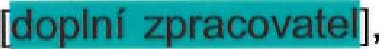 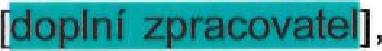 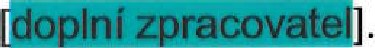 Obě strany jsou povinny na zaslání podání neprodleně reagovat nejpozději však do 48 hodin od zaslání.3 Zpracování Osobních údajů Správce3.1 Zpracovatel zpracovává Osobní údaje Správce pouze pro účely plnění Hlavní smlouvy nebo pro plnění poskytované na základě Hlavní smlouvy (viz příloha č. 1 této Smlouvy). Zpracovatel nesmí zpracovávat, předávat, upravovat nebo měnit Osobní údaje Správce nebo zveřejnit či povolit zveřejnění Osobních údajů Správce jiné třetí osobě jinak než v souladu s touto Smlouvou nebo s Pokyny Správce, pokud takové zveřejnění není vyžadováno právem EU nebo členského státu, kterému Zpracovatel podléhá. Zpracovatel v rozsahu povoleném takovým zákonem informuje Správce o tomto zákonném požadavku před zahájením zpracování Osobních údajů Správce a dodržuje pokyny Správce, aby co nejvíce omezil rozsah zveřejnění.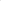 3.2 Zpracovatel neprodleně nebo bez zbytečného odkladu od obdržení Pokynu informuje Správce v případě, kdy podle jeho názoru vzhledem k jeho odborným znalostem a zkušenostem takový Pokyn porušuje Předpisy o ochraně osobních údajů.3.3 Zpracovatel bere na vědomí, že není oprávněn určit účely a prostředky zpracování Osobních údajů Správce a pokud by Zpracovatel toto porušil, považuje se ve vztahu k takovému zpracování za správce.3,4 Pro účely zpracování uvedeného výše tímto Správce instruuje Zpracovatele, aby předával Osobní údaje Správce příjemcům ve třetích zemích uvedených v příloze č, 3 této Smlouvy (Autorizované předávání Osobních údajů Správce) vždy za předpokladu, že taková osoba splní požadavky uvedené v kapitole 6 této Smlouvy.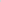 4 Spolehlivost Zpracovatele4,1 Zpracovatel učiní přiměřené kroky, aby zajistil spolehlivost každého zaměstnance, jeho zástupce nebo dodavatele, kteří mohou mít přístup k Osobním údajům Správce, přičemž zajistí, aby byl přístup omezen výhradně na ty osoby, jejichž činnost vyžaduje přístup k příslušným Osobním údajům Správce. Zpracovatel vede seznam osob oprávněných zpracovávat osobní údaje Správce a osob, které mají k těmto osobním údajům přístup, přičemž sleduje a pravidelně přezkoumává, že se jedná o osoby dle tohoto odstavce.42 Zpracovatel musí zajistit, aby všechny osoby, které zapojil do zpracování Osobních údajů Správce:4.2.1 byly informovány o důvěrné povaze Osobních údajů Správce a byly si vědomy povinností Zpracovatele vyplývajících z této Smlouvy, Hlavní smlouvy, Pokynů a platných a účinných Předpisů o ochraně osobních 'údajů, a zavázaly se tyto povinnosti dodržovat ve stejném rozsahu, zejm. aby zachovávaly mlčenlivost o osobních údajích a přijatých opatřeních k jejich ochraně, a to i po skončení jejich pracovněprávního nebo jiného smluvního vztahu ke Zpracovateli;422 byly přiměřeně školeny/certifikovány ve vztahu k Předpisům o ochraně osobních údajů nebo dle Pokynů Správce;podléhaly závazku důvěrnosti nebo profesním či zákonným povinnostem zachovávat mlčenlivost;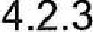 4.2.4 používaly pouze bezpečný hardware a software a dodržovaly zásady bezpečného používání výpočetní techniky;4.25 podléhaly procesům autentizace uživatelů a přihlašování při přístupu k Osobním údajům Správce v souladu s touto Smlouvou, Hlavní smlouvou, Pokyny a platnými a účinnými Předpisy o ochraně osobních údajů;4.2.6 zabránily neoprávněnému čtení, pozměnění, smazání či znepřístupnění Osobních údajů Správce, nevytvářely kopie nosičů osobních údajů pro jinou než pracovni potřebu a neumožnily takové jednání ani jiným osobám a případně neprodieně, nejpozději však do 24 hodin od vzniku, hlásily jakékoliv důvodné podezření na ohrožení bezpečností osobních údajů, a to osobě uvedené v kapitole 2 této Smlouvy.5 Zabezpečení osobních údajů5*1 S přihlédnutím ke stavu techniky, nákladům na provedení, povaze, rozsahu, kontextu a účelům zpracování i k různě pravděpodobným a různě závažným rizikům pro práva a svobody fyzických osob, provede Zpracovatel vhodná technická a organizační opatření (příloha č. 2 této Smlouvy), aby zajistil úroveň zabezpečení odpovídající danému riziku, případně včetně:5.1 .1 pseudonymizace a šifrování osobních údajů;5.1.2 schopnosti zajistit neustálou důvěrnost, integritu, dostupnost a odolnost systémů a služeb zpracování;5*1,3 schopnosti obnovit dostupnost osobních údajů a přístup k nim včas v případě fyzických či technických incidentů;5.1.4 procesu pravidefného testování, posuzování a hodnocení účinnosti zavedených technických a organizačních opatření pro zajištění bezpečnosti zpracování.5.2 Při- posuzování vhodné úrovně bezpečnosti se zohlední rizika, která. představuje zpracování, zejména náhodné nebo protiprávní zničení, ztráta, pozměňování, neoprávněné zpřístupnění předávaných, uložených nebo jinak zpracovávaných osobních údajů, nebo neoprávněný přístup k nim.5.3 V případě zpracování osobních údajů více správců je Zpracovatel povinen zpracovávat takové osobní údaje odděleně.5.4 Konkrétní podmínky zabezpečení jsou uvedeny v příloze č. 2 této Smlouvy a dále v Pokynech.6 Další Podzpracovatelé6.1 Zpracovatel je oprávněn použít ke zpracování Osobních údajů Správce další Podzpracovatele uvedené v příloze č. 3 této Smlouvy. Jiné Podzpracovatele je Zpracovatel oprávněn zapojit do zpracování pouze s předchozím písemným povolením Správce.62 Zpracovatel je povinen u každého Podzpracovatele:6.21	poskytnout Správci úplné informace o zpracování, které má provádět takový Podzpracovatel;6.2.2 zajistit náležitou úroveň ochrany Osobních údajů Správce, včetně dostatečných záruk pro provedení vhodných technických a organizačních opatření dle této Smlouvy, Hlavní Smlouvy, Pokynů a platných a účinných Předpisů na ochranu osobních údajů;6.2.3 zahrnout do smlouvy mezi Zpracovatelem a každým dalším Podzpracovatelem podmínky, které jsou shodné s podmínkami stanovenými v této Smlouvě. Pro vyloučení pochybností si Smluvní strany ujednávají, že v případě tzv. řetězení zpracovatelů (tj. uzavírání smlouvy o zpracování osobních údajů mezi podzpracovateli) musí tyto smlouvy splňovat podmínky dle této Smlouvy. Na požádání poskytne Zpracovatel Správci kopii svých smluv s dílčími Podzpracovatelia v případě řetězení podzpracovatelů i kopii smluv uzavřených mezi dalšími Podzpracovateli;6.2.4 v případě předání Osobních údajů Správce mimo EHP zajistit ve smlouvách mezi Zpracovatelem a každým dalším Podzpracovatelem Standardní smluvní doložky nebo jiný mechanismus, který předem schválí Správce, aby byla zajištěna odpovídající ochrana předávaných Osobních údajů Správce;6.2.5 zajistit plnění všech povinností nezbytných pro zachování plné odpovědnosti vůči Správci za každé selhání každého dílčího Podzpracovatele při plnění jeho povinností v souvislosti se zpracováním Osobních údajů Správce.7 Plnění práv subjektů údajů7.1 Subjekt údajů má na základě své žádosti zejména právo získat. od Správce informace týkající se zpracování svých osobních údajů, žádat jejich opravu či doplnění, podávat námitky proti zpracování svých osobních údajů či žádat jejich výmaz.7.2 Vzhledem k povaze zpracovávání Zpracovatel napomáhá Správci při provádění vhodných technických a organizačních opatřeni pro splnění povinností Správce reagovat na žádosti o uplatnění práv subjektu údajů.7.3 Zpracovatel neprodleně oznámí Správci, pokud obdrží od subjektu údajů, orgánu dohledu a/nebo jiného příslušného orgánu žádost podle platných a účinných Předpisů o ochraně osobních údajů, pokud se jedná o Osobní údaje Správce.7.4 Zpracovatel spolupracuje se Správcem dle jeho potřeb a Pokynů tak, aby Správci umožnil jakýkoli výkon práv subjektu údajů podle Předpisů o ochraně osobních údajů, pokud jde o Osobní údaje Správce, a vyhověl jakémukoli požadavku, dotazu, oznámení nebo šetření dle Předpisů o ochraně osobních údajů nebo dle této Smlouvy, což zahrnuje:7.4.1 poskytnutí veškerých údajů požadovaných Správcem v přiměřeném časovém období specifikovaném .Správ.cem, a to ve všech případech a včetně úplných podrobností a kopií stížnostil sdělení nebo žádosti a jakýchkoli Osobních údajů Správce, které Zpracovatel ve vztahu k subjektu údajů zpracovává;poskytnutí takové asistence, kterou může Správce rozumně požadovat, aby mohl vyhovět příslušné žádosti ve lhůtách stanovených Předpisy o ochraně osobních údajů;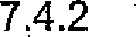 7.4.3 implementaci dodatečných technických a organizačních opatření, které může Správce rozumně požadovat, aby mohl účinně reagovat na příslušné stížnosti, sdělení nebo žádosti.8 Porušení zabezpečení osobních údajů8.1 Zpracovatel je povinen bez zbytečného odkladu a v každém případě nejpozději do 24 hodin od zjištění porušení informovat Správce o tom, že došlo k porušení zabezpečení Osobních údajů Správce nebo existuje důvodné podezření z porušení zabezpečení Osobních údajů Správce. Zpracovatel poskytne Správci dostatečné informace, které mu umožní splnit veškeré povinnosti týkající ohlašování a oznamování případů porušení zabezpečení osobních údajů podle Předpisů o ochraně osobních údajů. Takové oznámení musí přinejmenším:8.1 .1 popisovat povahu porušení' zabezpečení osobních údajů, kategorie a počty dotčených subjektů údajů a kategorie a specifikace záznamů o osobních údajích;8.12 jméno a kontaktní údaje pověřence pro ochranu osobních údajů Zpracovatele nebo jiného příslušného kontaktu, od něhož lze získat více informací;8.1 .3 popisovat odhadované riziko a pravděpodobné důsledky porušení zabezpečení osobních údajů;8, 	popisovat opatření přijatá nebo navržená k řešení porušení zabezpečení osobních údajů.8.2 Zpracovatel spolupracuje se Správcem a podniká takové přiměřené kroky, které jsou řízeny Správcem, aby napomáhal vyšetřování, zmírňování a nápravě každého porušení osobních údajů.8.3 V případě porušení zabezpečení osobních údajů Zpracovatel neinformuje žádnou třetí stranu bez předchozího písemného souhlasu Správcet pokud takové oznámení nevyžaduje právo EU nebo členského státu, které se na Zpracovatele vztahuje, V takovém případě je Zpracovatel povinen, v rozsahu povoleném takovým právem, informovat Správce o tomto právním požadavku,. poskytnout kopii.... zvážit.„. veškeré připomínky, které provedl Správce před tím, než porušení zabezpečení osobních údajů oznámí.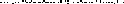 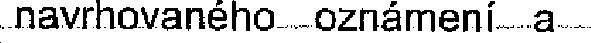 9 Posouzení vlivu na ochranu osobních údajů a předchozí konzultace9.1 Zpracovatel poskytne Správci přiměřenou pomoc ve všech případech posouzení vlivu na ochranu osobních údajů* které jsou vyžadovány čl. 35 GDPR; a s veškerými předchozími konzultacemi s jakýmkoli dozorovým úřadem Správce, které jsou požadovány podle čl. 36 GDPR, a to vždy pouze ve vztahu ke zpracovávání Osobních údajů Správce Zpracovatelem a s ohledem na povahu zpracování a informace, které má Zpracovatel k dispozici.10 Vymazání nebo vrácení Osobních údajů Správce10,1 Zpracovatel musí neprodleně a v každém případě do 90 (devadesáti) kalendářních dnů po: (i) ukončení zpracování Osobních údajů Správce Zpracovatelem nebo (ii) ukončení Hlavní smlouvy, podle volby Správce (tato volba bude písemně oznámena Zpracovateli Pokynem Správce) buď: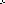 10.1.1 vrátit úplnou kopii všech Osobních údajů Správce Správci zabezpečeným přenosem datových souborů v takovém formátu, jaký oznámil Správce Zpracovateli a dále bezpečně a prokazatelně vymazat všechny ostatní kopie Osobních údajů Správce zpracovávaných Zpracovatelem nebo jakýmkoli autorizovaným dílčím Podzpracovatelem; nebo10.1.2 bezpečně a prokazatelně smazat všechny kopie Osobních údajů Správce zpracovávaných Zpracovatelem nebo jakýmkoli dalším Podzpracovatelem, přičemž Zpracovatel poskytněte Správci písemné osvědčení, že plně splnil požadavky kapitoly 10 této Smlouvy.102 Zpracovatel může uchovávat Osobní údaje Správce v rozsahu požadovaném právními předpisy Unie nebo členského státu a pouze v rozsahu a po dobu požadovanou právními předpisy Unie nebo členského státu a za předpokladu, že Zpracovatel zajistí důvěrnost všech těchto osobních údajů Správce a zajistí, aby tyto osobní údaje Správce byly zpracovávány pouze pro účely uvedené v právních předpisech Unie nebo členského státu, které vyžadují jejich ukládání, a nikoliv pro žádný jiný účel.11 Právo na audit1 1.1 Zpracovatel na požádání zpřístupní Správci veškeré informace nezbytné k prokázání souladu. s platnými a účinnými Předpisy o ochraně osobních údajů, touto Smlouvou a Pokyny a dále umožní audity a inspekce ze strany Správce nebo jiného auditora pověřeného Správcem ve všech místech, kde probíhá zpracování Osobních údajů Správce. Zpracovatel umožní Správci nebo jinému auditorovi pověřenému Správcem kontrolovat, auditovat a kopírovat všechny příslušné záznamy, procesy a systémy, aby Správce mohl ověřit, že zpracování Osobních údajů Správce je v souladu s platnými a účinnými Předpisy o ochraně osobních údajů, touto Smlouvou a Pokyny. Zpracovatel poskytne Správci plnou spolupráci a na žádost Správce poskytne Správci důkazy o plnění svých povinností podle této Smlouvy. Zpracovatel neprodleně uvědomí Správce, pokud podle jeho názoru zde uvedené právo na audit porušuje Předpisy o ochraně osobních údajů. Zpracovatel může prokázat plnění dohodnutých povinností týkajících se ochrany údajů, důkazem o dodržování schváleného mechanizmu certifikace ISO norem, kontroly se pak mohou omezit pouze na vybrané procesy.11.2 Zpracovatel je povinen zajistit výkon práva Správce dle předchozího odstavce také u všech Podzpracovatelů.12 Mezinárodní předávání Osobních údajů Správce12.1 Zpracovatel nesmí zpracovávat Osobní údaje Správce sám ani prostřednictvím Podzpracovatele ve třetí zemi, s výjimkou těch příjemců ve třetích zemích (pokud existují) uvedených v příloze č. 3 této Smlouvy (autorizované předání Osobních údajů Správce), není-li to předem písemně schváleno Správcem.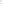 122 Zpracovatel na žádost Správce okamžitě se Správcem uzavře (nebo zajistí, aby uzavřel jakýkoli příslušný dílčí Podzpracovatel) smlouvu včetně Standardních smluvních doložek a/nebo obdobných doložek, které mohou vyžadovat Předpisy o ochraně osobních údajů, pokud jde o jakékoli zpracování Osobních údajů Správce ve třetí zemi.13 Všeobecné podmínky13.1 Smluvní strany si ujednaly, že tato Smlouva zanikne s ukončením účinnosti Hlavní smlouvy. Tím nejsou dotčeny povinnosti Zpracovatele, které dle této Smlouvy či ze své povahy trvají i po jejím zániku.13.2 Tato Smlouva se řídí rozhodným právem Hlavní smlouvy.13.3 Jakékoli porušení této Smlouvy představuje závažné porušení Hlavní smlouvy. V případě existence více smluvních vztahů se jedná o porušení každé smlouvy, dle které probíhalo zpracování Osobních údajů Správce.13.4 V případě nesrovnalostí mezi ustanoveními této Smlouvy a jakýchkoli jiných dohod meziSmluvními stranami, včetně, avšak nikoliv výlučně, Hlavní smlouvy, mají ustanovení této Smlouvy přednost před povinnostmi Smluvních stran týkajících se ochrany osobních údajů.13.5 Pokud se ukáže některé ustanovení této Smlouvy neplatné, neúčinné nebo nevymahatelné, zbývající části Smlouvy zůstávají v platnosti. Ohledně neplatného, neúčinného nebo nevymahatelného ustanovení se Smluvní strany zavazují, že (i) dodatkem k této Smlouvě upraví tak, aby byla zajištěna jeho platnost, účinnost a vymahatelnost, a to při co největším zachování původních záměrů Smluvních stran nebo, pokud to není možné, (ii) budou vykládat toto ustanovení způsobem, jako by neplatná, neúčinná nebo nevymahatelná část nebyla nikdy v této Smlouvě obsažena,13,6 Tato Smlouva je sepsána v 4 stejnopisech, přičemž Správce obdrží po 2 vyhotovení a Zpracovatel 2 vyhotovení.13.7 Veškeré změny této Smlouvy je možné provést formou vzestupně číslovaných písemných dodatků podepsaných oběma Smluvními stranami. Pro vyloučení všech pochybností si Smluvní strany ujednávají, že tímto ustanovením není dotčeno udělení Pokynu Správce ke zpracování Osobních údajů Správce, který tato Smlouva předvídá.13.8 Tato Smlouva nabývá platnosti a účinnosti dnem podpisu obou Smluvních stran.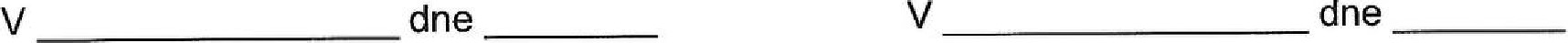 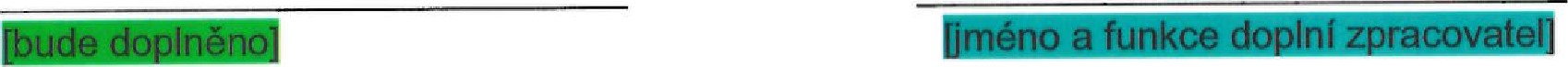 („Správce”)	(„Zpracovatel")Správce informuje, že právní forma a název státní příspěvkové organizace Reditelství silnic a dálnic ČR budou ke dni 1. 1. 2024 změněny na státní podnik Ředitelství silnic a dálnic s. p.PŘÍLOHA č. 1: PODROBNOSTI O ZPRACOVÁNÍ OSOBNÍCH ÚDAJŮ SPRÁVCETato příloha I obsahuje některé podrobnosti o zpracování osobních údajů správce, jak vyžaduje čl. 28 odst. 3 GDPR.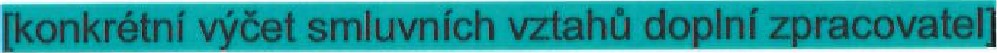 1 Předmět a trvání zpracování osobních údajů SprávcePředmětem zpracování osobních údajů jsou tyto kategorie: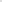 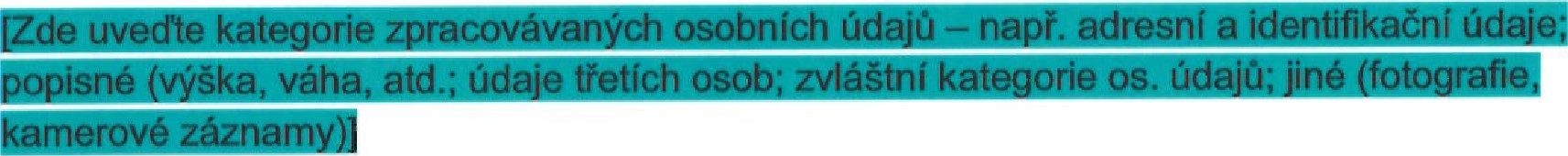 Doba trvání zpracování osobních údajů Správce je totožná s dobou trvání Hlavni smlouvy, pokud z ustanovení Smlouvy nebo z Pokynu Správce nevyplývá, že mají trvat i po zániku jeji ucłnnosti.2 Povaha a účel zpracování osobních údajů správcePovaha zpracování osobních údajů Správce Zpracovatelem je: 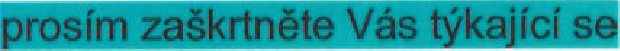 a Zpracování a Automatizované zpracování Profilování nebo automatizované rozhodování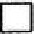 Učelem zpracování osobních údajů Správce Zpracovatelem je: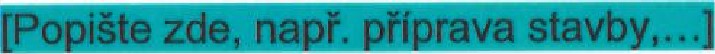 3 Druh osobních údajů správce, které mají být zpracoványDruh osobních údajů (zaškrtněte): Osobní údaje (viz výše odst. 1) a Osobní údaje zvláštní kategorie dle 9 G DPR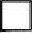 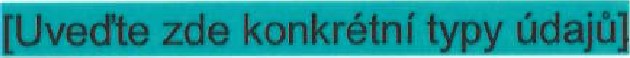 4 Kategorie subjektů údajů, které jsou zpracovávány pro správce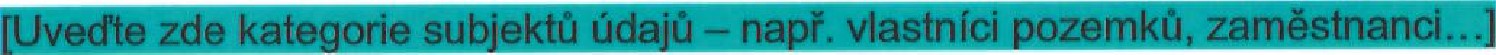 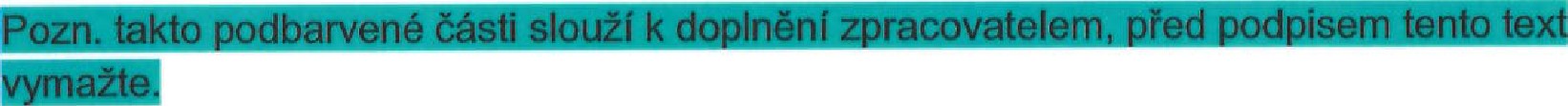 IO I PŘÍLOHA č. 2: TECHNICKÁ A ORGANIZAČNÍ OPATŘENÍ1. Organizační bezpečnostní opatření1 .•1. Správa zabezpečeníBezpečnostní politika a postupy: Zpracovatel musí mít dokumentovanou bezpečnostní politiku týkající se zpracování osobních údajů.Role a odpovědnosti:role a odpovědnosti související se zpracováním osobních údajů jsou jasně definovány a přiděleny v souladu s bezpečnostní politikou;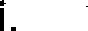 ii. během interních reorganizací nebo při ukončení a změně zaměstnání je ve shodě s příslušnými postupy jasně definováno zrušení práv a povinnostíPolitika řízení přístupu: každé roli* která se podílí na zpracování osobních údajů, jsou přidělena specifická práva k řízení přístupu podle zásady i'need-to-know.”Správa zdrojů/aktiv: Zpracovatel vede registr aktiv IT používaných pro zpracování osobních údajů (hardwaru, softwaru a sítě). Je určena konkrétní osoba, která je odpovědná za udržování a aktualizaci tohoto registru (např.. manažer IT).Řízení změn: Zpracovatel zajišťuje, aby všechny změny IT systémů byly registrovány a monitorovány konkrétní osobou (např. IT manažer nebo manažer bezpečnosti). Je zavedeno pravidelné monitorování tohoto procesu.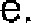 1.2. Reakce na incidenty a kontinuita provozuŘízení incidentů / porušení osobních údajů: je definován plán reakce na incidenty s podrobnými postupy, aby byla zajištěna účinná a včasná reakce na incidenty týkající se osobních údajů;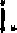 ii. Zpracovatel bude bez zbytečného odkladu informovat Správce o jakémkoli bezpečnostním incidentu, který vedl ke ztrátě, zneužití nebo neoprávněnému získání jakýchkoli osobních údajů.Kontinuita provozu: Zpracovatel stanoví hlavní postupy a opatření, které jsou dodržovány pro zajištění požadované úrovně kontinuity a dostupnosti systému zpracování osobních údajů (v případě incidentu / porušení osobních údajů).1.3. Lidské zdrojeDůvěryhodnost personálu: Zpracovatel zajišťuje, aby všichni zaměstnanci rozuměli svým odpovědnostem a povinnostem týkajících se zpracování osobních údajů; role a odpovědnost jsou jasně komunikovány během procesu před nástupem do zaměstnání a / nebo při zácviku;Školení: Zpracovatel zajištuje, že všichni zaměstnanci jsou dostatečně informováni o bezpečnostních opatřeních IT systému, která se vztahují k jejich každodenní práci; zaměstnanci, kteří se podílejí na zpracování osobních údajů, jsou rovněž řádněinformováni o příslušných požadavcích na ochranu osobních údajů a právních závazcích prostřednictvím pravidelných informačních kampaní.2. Technická bezpečnostní opatření2.1. Kontrola přístupu a autentizaceJe implementován systém řízení přístupu, který je použitelný pro všechny uživatele přistupující k IT systému. Systém umožňuje vytvářet, schvalovat, kontrolovat a odstraňovat uživatelské účty.Je vyloučeno používáni sdílených uživatelských účtů. V případech, kdy je to nezbytné je zajištěno, že všichni uživatelé společného účtu mají stejné role a povinnosti.Při poskytování přístupu nebo přiřazování uživatelských rolí je nutno dodržovat zásadu aby se omezil počet uživatelů, kteří mají přístup k osobním údajům pouze na tyt kteří je potřebují pro naplnění procesních cílů zpracovatele.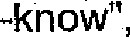 Tam, kde jsou mechanismy autentizace založeny na heslech, Zpracovatel zajišťuje, aby heslo mělo alespoň osm znaků a vyhovovalo požadavkům na velmi silná hesla, včetně délky, složitosti znaků a neopakovatelnosti.Autentifikační pověření (například uživatelské jméno a heslo) se nikdy nesmějí předávat přes síť.2.2. Logování a monitorovánía. Log soubory jsou ukládány pro každý systém / aplikaci používanou. pro zpracování osobních údajů. Log soubory obsahují všechny typy- přístupu k údajům (zobrazení, modifikace, odstranění).2.3. Zabezpečeni osobních údajů v kliduBezpečnost serveru / databázeDatabázové a aplikační servery jsou nakonfigurovány tak, aby fungovaly pomocí samostatného účtu s minimálním oprávněním operačního systému pro zajištění řádné funkce.Databázové a aplikační servery zpracovávají pouze osobní údaje, které jsou pro napiněni účelů zpracování skutečně nezbytné.Zabezpečení pracovní staniceUživatelé nemohou deaktivovat nebo obejít nastavení zabezpečení.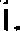 	ii,	Jsou pravidelně aktualizovány antivirové aplikace a detekční signatury.Uživatelé nemají oprávnění k instalaci nebo aktivaci neoprávněných softwarových aplikací.Systém má nastaveny časové limity pro odhlášení, pokud uživatel není po určitou dobu aktivní.V. Jsou pravidetně instalovány kritické bezpečnostní aktualizace vydané vývojářem operačního systému.2.4. Zabezpečení sítě I komunikaceKdykoli je přístup prováděn přes internet, je komunikace šifrována pomocí kryptografických protokolů.Provoz do a z iT systému je sledován a řízen prostřednictvím Firewallů a IDS (Intrusion Detection Systems).2.5. ZálohováníJsou definovány postupy zálohování a obnovení údajů, jsou zdokumentovány a jasně spojeny s úlohami a povinnostmi.Zálohování je poskytována odpovídající úroveň fyzické ochrany a ochrany životního prostředí.c. Je monitorována úplnost prováděních záloh.2.6. Mobilní I' přenosná zařízenía, Jsou definovány a dokumentovány postupy pro řízení mobilních a přenosných zařízení a jsou stanovena jasná pravidla pro jejích správné používání.b. Jsou předem registrována a předem autorizována mobilní zařízení, která mají přístup k informačnímu systému,2.7. Zabezpečení životního cyklu aplikacea. V průběhu životního cyklu vývoje aplikací jsou využívány. nejlepší a nejmodernějších postupy a uznávané postupy bezpečného vývoje nebo odpovídající normy.2.8. Vymazání I odstranění údajůPřed vyřazením médií bude provedeno jejich přepsání při použití software. V případech, kdy to není možné (CD, DVD atd.), bude provedena jejich fyzická likvidace / destrukce.Je prováděna skartace papírových dokumentů a přenosných médií sloužících k ukládání osobních údajů.2.9. Fyzická bezpečnosta. Fyzický perimetr infrastruktury informačního systému neni- přístupný neoprávněným osobám. Musí být zavedena vhodná technická opatření (např. turniket ovládaný čipovou kartou, vstupní zámky) nebo organizační opatření (např. bezpečnostní ostraha) pro ochranu zabezpečených oblastí a jejich přístupových míst proti vstupu neoprávněných osob.PŘÍLOHA č. 3: AUTORIZOVANÉ PŘEDÁNÍ OSOBNÍCH ÚDAJŮ SPRÁVCESeznam schválených podzpracovatelů. Uveďte prosím (i) úplný název podzpracovatele; (ii) činnosti zpracování; (iii) umístění středisek služeb.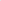 Název stavbyPřijatá smluvní částka bez DPH v KčDPH v KčPřijatá smluvní částka včetně DPH v Kč(a)(b) = DPH z Částky (a)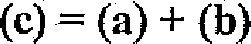 D2 Sanace betonových konstrukcí6 486 693,211 362 205,577 848 898,78mmmmmmtitle=Jednatel Datum: 2023.07.20+0200'Číslo veřejné zakázky29ZA-003752íslo veřejné zakázky na profilu zadavateleP23V00246070Název veřejné zakázkyD2 Sanace betonových konstrukcíDruh řízeníZjednodušené podlimitní řízeníEvidenční číslo(ISPROFIN/ISPROFOND)500 115 0009Pořadové číslo nabídkyObchodní firma/název/jméno, příjmení /právní forma účastníkaSídlo/místo Walého pobytuIČO účastníkaNabídková cena (v Kč bez DPH)1.PORR a.s.Dubečská 3238/36, 100 OO,Praha IO - Strašnice430055609 911 016,462.SAMMIS s.r.o.generála Svobody 339, 53351, Pardubice - Rosice054728067 829 091,303.SUPER-KRETECZECH s.r.o.251 01, Nupaky 494256928106 486 693,21Pořadové číslo nabídkyNabídková cena (v Kč bez DPH)Výsledek hodnocení nabídck pořadí nabídek po provedeném hodnocení1.9911 016,463.2.7 829 091,302.3.6 486 693,211.Číslo veřejné zakázky29ZA-003752íslo veřejné zakázky na profilu zadavateleP23V00246070Název veřejné zakázkyD2 Sanace betonových konsffukcíDruh řízeníZjednodušené podlimitní řízeníEvidenční čísloISPROFN/ISPROFOND500 115 0009Nážev f/• občhodnĺ: a příjmení vybraného dodavatele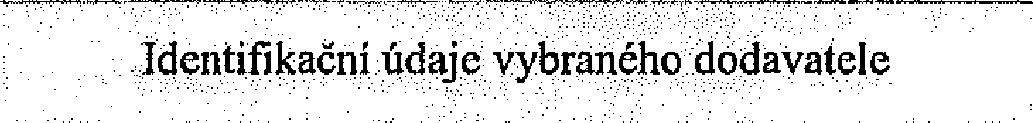 SUPER-KRETE CZECH s.r.o.sídlo: 251 01, Nupaky 494 IČO: 25692810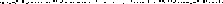 Název Pod-článkuSmluvních podmínekíslo Podčlánku Smluvních podmínekÚdajeNázev a adresa Objednatele1.I.4Reditelství silnic a dálnic ČRNa Pankráci 546/56, 140 00 Praha 4Název a adresa Zhotovitele1 . I .5SUPER-KRETE CZECH s.r.o. Nupaky 494, 251 01 Říčany u PrahyDatum zahájení prací1.1,7Ode dne účinnosti. SmlouvyDoba pro dokončení1.I.918 měsícůDoba pro uvedení do provozu1.1.22Nepoužije seSekcePopis definované Sekce (je-li taková): Nepoužije seFakturaDalší náležitosti nejsou určeny.Hierarchie smluvních dokumentů1.3Smlouva o díloPřílohaZvláštní podmínkyObecné podmínkyTechnická specifikaceVýkresyVýkaz výměrFormuláře a ostatní dokumentyPrávoPrávo České republikyKomunikaceI.5ČeštinaPoskytnutí staveniště2.1Od Data zahájení prací oznámeného dle Pod-článku l . I.7Pověřená osobaBc. Miroslav VeselýZástupce objednatele3.2Petr VálekZajištění splnění smlouvy4.4IO % Přijaté smluvní částky bez DPH, formou bankovní záruky nebo pojištění zárukyZáruka za odstranění vad4.6.3 % Přijaté smluvní částky bez DPH, formou bankovní záruky nebo pojištění zánikyNázev Pod„článkuSmluvních podmínekíslo Podčlánku Smluvních podmínekÚdajeProjektová dokumentace ZhotoviteleNepoužije seHarmonogram7.2Do 14 dnů po datu zahájení prací Forma harmonogramu:a) Han-nonogram stavby bude obsahovat zahájení, dobu provádění a dokončení stavby.Postupné závazné milníky7.5Nepoužije seOdstranění vadZáruční doba stanovená Objednatelem činí 60 měsíců.Oprávnění k Variaci10.1Postup při Variacích je součástí této Přílohy.Průběžné platby11.3a) je v prodlení s udľžováním v platnosti bankovní záruky podle Pod-článku 4.4 (Zajištění splnění smlouvy)10 % průběžné platbyPrůběžné platbyI I .3b) přes pokyn Objednatele ke zjednání nápravy neplni povinnosti podle Pod-článku4.8 (Bezpečnost a ochrana zdraví při práci)10 % průběžné platbyPrůběžné platby1 1.3c) nepředloží na základě pokynu Objednatele ve stanoveném termínu aktualizovaný Harmonogram podle Pod-článku 7.2(Harmonogram)10 % průběžné platbyPrůběžné platbyII.3d) nepředloží nebo neudržuje v platnosti pojistné smlouvy podle Článku 14 (Pojištění)10 % průběžné platbyMěnaKoruna českáZálohová platbaI I .9Nepoužije sePovinnost Zhotovitele. zaplatit smluvní pokutuZhotovitel nedodrží lhůty (a další časová určení) stanovené. jemu v rozhodnutí příslušného veřejnoprávního orgánu podle pod-odstavce 4.I .8 Pod-článku 4.I (Obecné povinnosti)30.000 Kč za každý případ porušeníPovinnost Zhotovitele. zaplatit smluvní pokutuZhotovitel poruší povinnost podte Podčlánku 4.3 (Subdodávky)23 420,- Kč za každý jednotlivý případ połušeníNázev, Pod,článkuSmluvních podmínekíslo Podčlánku Smluvních podmínek.ÚdajeZhotovitel nedodrží Dobu pro dokončení podle Článku 7 (Doba pro dokončení)4 680,- Kč za každý započatý den prodlení Zhotovitele s dokončením Díla v Době pro dokončeníNepoužije seNepoužije seNepoužije seNepoužije seZhotovitel poruší právní předpisy upravující bezpečnost práce20.000 Kč za každý případ porušeníMaximální celková výše smluvních pokut12.530 % Přijaté smluvní částky bez DPHVýše pojistného plnění14.2I % z Přijaté smluvní částky bez DPHRozsah stavebně montážního pojištění14,2.- pojištění majetkových škod „proti všem rizikům" (all risks)Způsob rozhodování sporů15Použije se varianta B: Rozhodování před obecným soudemZměnový listZměnový listZměnový listZměnový listZměnový listZměnový listZměnový listMzev a evidenčníčSlo Stavby:Fäzev stavebnho objektu/provoznho souboru (SO/PS):Mzev a evidenčníčSlo Stavby:Fäzev stavebnho objektu/provoznho souboru (SO/PS):Mzev a evidenčníčSlo Stavby:Fäzev stavebnho objektu/provoznho souboru (SO/PS):číslo soł— // čsło Znüny SOPS:číslo soł— // čsło Znüny SOPS:číslo soł— // čsło Znüny SOPS:číslo ZBV: ?.2, 3, 4a5	Strany smlouvy o dio ne realizaci výše uvedené Stavby uzavřené dne	(déle jen Smlouva):Objednatel: Ředitelství sanic a dálnic ČR se salern Na Panla-áci 546/56* 140 OO Raha 4Zhotovitel: (doplňte)	Strany smlouvy o dio ne realizaci výše uvedené Stavby uzavřené dne	(déle jen Smlouva):Objednatel: Ředitelství sanic a dálnic ČR se salern Na Panla-áci 546/56* 140 OO Raha 4Zhotovitel: (doplňte)	Strany smlouvy o dio ne realizaci výše uvedené Stavby uzavřené dne	(déle jen Smlouva):Objednatel: Ředitelství sanic a dálnic ČR se salern Na Panla-áci 546/56* 140 OO Raha 4Zhotovitel: (doplňte)	Strany smlouvy o dio ne realizaci výše uvedené Stavby uzavřené dne	(déle jen Smlouva):Objednatel: Ředitelství sanic a dálnic ČR se salern Na Panla-áci 546/56* 140 OO Raha 4Zhotovitel: (doplňte)	Strany smlouvy o dio ne realizaci výše uvedené Stavby uzavřené dne	(déle jen Smlouva):Objednatel: Ředitelství sanic a dálnic ČR se salern Na Panla-áci 546/56* 140 OO Raha 4Zhotovitel: (doplňte)	Strany smlouvy o dio ne realizaci výše uvedené Stavby uzavřené dne	(déle jen Smlouva):Objednatel: Ředitelství sanic a dálnic ČR se salern Na Panla-áci 546/56* 140 OO Raha 4Zhotovitel: (doplňte)	Strany smlouvy o dio ne realizaci výše uvedené Stavby uzavřené dne	(déle jen Smlouva):Objednatel: Ředitelství sanic a dálnic ČR se salern Na Panla-áci 546/56* 140 OO Raha 4Zhotovitel: (doplňte)RäemceZástupce objednatele (v elektronické verzi Intranet ŘSDČR)ZhotovitelRołeäantSupervize[d0F*hte dle potřeby]RäemceZástupce objednatele (v elektronické verzi Intranet ŘSDČR)ZhotovitelRołeäantSupervize[d0F*hte dle potřeby]RäemceZástupce objednatele (v elektronické verzi Intranet ŘSDČR)ZhotovitelRołeäantSupervize[d0F*hte dle potřeby]	hiciátor zrěny: (doplňte - bud 	nebo ObpdnateIJFöpis ZrrEny:	hiciátor zrěny: (doplňte - bud 	nebo ObpdnateIJFöpis ZrrEny:	hiciátor zrěny: (doplňte - bud 	nebo ObpdnateIJFöpis ZrrEny:Udaje v Kč bezUdaje v Kč bezUdaje v Kč bezUdaje v Kč bezUdaje v Kč bezUdaje v Kč bezUdaje v Kč bezCena navrhovaných ZITĚn zápornýchCena navrhovaných Zrrén kladnýchCena navrhovaných Zrrén kladnýchCena navrhovaných Zrrén kladnýchCena navrhovaných Zn±n záporných a Znťn kladných celkemCena navrhovaných Zn±n záporných a Znťn kladných celkem0,000,00Podpis vyjadřuje souhlas se Změnou:Podpis vyjadřuje souhlas se Změnou:Podpis vyjadřuje souhlas se Změnou:Podpis vyjadřuje souhlas se Změnou:Podpis vyjadřuje souhlas se Změnou:Podpis vyjadřuje souhlas se Změnou:Podpis vyjadřuje souhlas se Změnou:	Rojektant (autorský dozor)	jrréno	datum	podpis	Rojektant (autorský dozor)	jrréno	datum	podpis	Rojektant (autorský dozor)	jrréno	datum	podpis	Rojektant (autorský dozor)	jrréno	datum	podpis	Rojektant (autorský dozor)	jrréno	datum	podpis	Rojektant (autorský dozor)	jrréno	datum	podpis	Rojektant (autorský dozor)	jrréno	datum	podpis	Supervee	ýréno	datum	podpis	Supervee	ýréno	datum	podpis	Supervee	ýréno	datum	podpis	Supervee	ýréno	datum	podpis	Supervee	ýréno	datum	podpis	Supervee	ýréno	datum	podpis	Supervee	ýréno	datum	podpis	Zástupce objednatele	ýréno	datum	podpis	Zástupce objednatele	ýréno	datum	podpis	Zástupce objednatele	ýréno	datum	podpis	Zástupce objednatele	ýréno	datum	podpis	Zástupce objednatele	ýréno	datum	podpis	Zástupce objednatele	ýréno	datum	podpis	Zástupce objednatele	ýréno	datum	podpisObjednatel a Zhotovitel se dohodli, že u výše uvedeného SO/S, který je součásti výše uvedené Stavby, budou provedeny v souladu s S 222 ZZVZ Změny. Jež jsou podrobně popsány, zdůvodněny, dokladovány a oceněny v doamentaci Zn±ny, jejž součástíje i tento Znénový list. V ostatntn zůstávají práva a povinnosti Objednatele a Zhotovitele sjednané ve Srriouvě nedotčeny. Na důkaz toho připojuji příslušné osoby oprávněné jednat jrrénemnebo v zastoupeni Objednatele a Zhotovitele své podpsyObjednatel a Zhotovitel se dohodli, že u výše uvedeného SO/S, který je součásti výše uvedené Stavby, budou provedeny v souladu s S 222 ZZVZ Změny. Jež jsou podrobně popsány, zdůvodněny, dokladovány a oceněny v doamentaci Zn±ny, jejž součástíje i tento Znénový list. V ostatntn zůstávají práva a povinnosti Objednatele a Zhotovitele sjednané ve Srriouvě nedotčeny. Na důkaz toho připojuji příslušné osoby oprávněné jednat jrrénemnebo v zastoupeni Objednatele a Zhotovitele své podpsyObjednatel a Zhotovitel se dohodli, že u výše uvedeného SO/S, který je součásti výše uvedené Stavby, budou provedeny v souladu s S 222 ZZVZ Změny. Jež jsou podrobně popsány, zdůvodněny, dokladovány a oceněny v doamentaci Zn±ny, jejž součástíje i tento Znénový list. V ostatntn zůstávají práva a povinnosti Objednatele a Zhotovitele sjednané ve Srriouvě nedotčeny. Na důkaz toho připojuji příslušné osoby oprávněné jednat jrrénemnebo v zastoupeni Objednatele a Zhotovitele své podpsyObjednatel a Zhotovitel se dohodli, že u výše uvedeného SO/S, který je součásti výše uvedené Stavby, budou provedeny v souladu s S 222 ZZVZ Změny. Jež jsou podrobně popsány, zdůvodněny, dokladovány a oceněny v doamentaci Zn±ny, jejž součástíje i tento Znénový list. V ostatntn zůstávají práva a povinnosti Objednatele a Zhotovitele sjednané ve Srriouvě nedotčeny. Na důkaz toho připojuji příslušné osoby oprávněné jednat jrrénemnebo v zastoupeni Objednatele a Zhotovitele své podpsyObjednatel a Zhotovitel se dohodli, že u výše uvedeného SO/S, který je součásti výše uvedené Stavby, budou provedeny v souladu s S 222 ZZVZ Změny. Jež jsou podrobně popsány, zdůvodněny, dokladovány a oceněny v doamentaci Zn±ny, jejž součástíje i tento Znénový list. V ostatntn zůstávají práva a povinnosti Objednatele a Zhotovitele sjednané ve Srriouvě nedotčeny. Na důkaz toho připojuji příslušné osoby oprávněné jednat jrrénemnebo v zastoupeni Objednatele a Zhotovitele své podpsyObjednatel a Zhotovitel se dohodli, že u výše uvedeného SO/S, který je součásti výše uvedené Stavby, budou provedeny v souladu s S 222 ZZVZ Změny. Jež jsou podrobně popsány, zdůvodněny, dokladovány a oceněny v doamentaci Zn±ny, jejž součástíje i tento Znénový list. V ostatntn zůstávají práva a povinnosti Objednatele a Zhotovitele sjednané ve Srriouvě nedotčeny. Na důkaz toho připojuji příslušné osoby oprávněné jednat jrrénemnebo v zastoupeni Objednatele a Zhotovitele své podpsyObjednatel a Zhotovitel se dohodli, že u výše uvedeného SO/S, který je součásti výše uvedené Stavby, budou provedeny v souladu s S 222 ZZVZ Změny. Jež jsou podrobně popsány, zdůvodněny, dokladovány a oceněny v doamentaci Zn±ny, jejž součástíje i tento Znénový list. V ostatntn zůstávají práva a povinnosti Objednatele a Zhotovitele sjednané ve Srriouvě nedotčeny. Na důkaz toho připojuji příslušné osoby oprávněné jednat jrrénemnebo v zastoupeni Objednatele a Zhotovitele své podpsyObjednatel (oprávněná osobaObjednatele	jTéno	datum	podpis dle S 24 snirnice GŘč+ 18/2017)Objednatel (oprávněná osobaObjednatele	jTéno	datum	podpis dle S 24 snirnice GŘč+ 18/2017)Objednatel (oprávněná osobaObjednatele	jTéno	datum	podpis dle S 24 snirnice GŘč+ 18/2017)Objednatel (oprávněná osobaObjednatele	jTéno	datum	podpis dle S 24 snirnice GŘč+ 18/2017)Objednatel (oprávněná osobaObjednatele	jTéno	datum	podpis dle S 24 snirnice GŘč+ 18/2017)Objednatel (oprávněná osobaObjednatele	jTéno	datum	podpis dle S 24 snirnice GŘč+ 18/2017)Objednatel (oprávněná osobaObjednatele	jTéno	datum	podpis dle S 24 snirnice GŘč+ 18/2017)	Zhotovitel	Féno	datum	podpis	Zhotovitel	Féno	datum	podpis	Zhotovitel	Féno	datum	podpis	Zhotovitel	Féno	datum	podpis	Zhotovitel	Féno	datum	podpis	Zhotovitel	Féno	datum	podpis	Zhotovitel	Féno	datum	podpisČalo paré:Čalo paré:V 'vrt v křídle ro odvodněni rubu celkem:V 'vrt v křídle ro odvodněni rubu celkem:V 'vrt v křídle ro odvodněni rubu celkem:položka zahrnuje:přemistěnĺ, montáž a demontáž vrtných souprav svislou dopravu zemĺny z vrtu vodorovnou dopravu zeminy bez uložení na skládku ii adně nutné žení dočasné četně od aženi i trvalépoložka zahrnuje:přemistěnĺ, montáž a demontáž vrtných souprav svislou dopravu zemĺny z vrtu vodorovnou dopravu zeminy bez uložení na skládku ii adně nutné žení dočasné četně od aženi i trvalépoložka zahrnuje:přemistěnĺ, montáž a demontáž vrtných souprav svislou dopravu zemĺny z vrtu vodorovnou dopravu zeminy bez uložení na skládku ii adně nutné žení dočasné četně od aženi i trvalé6IJ rav IJ rav ovrchů, odlahIně otvorůmmmmmm4626111REPROFILACE PODHLEDU, SVISLYCH FLOCH	N MALTOU JEDNOVRST TL IOMMREPROFILACE PODHLEDU, SVISLYCH FLOCH	N MALTOU JEDNOVRST TL IOMMREPROFILACE PODHLEDU, SVISLYCH FLOCH	N MALTOU JEDNOVRST TL IOMMnnnnnnnnnnmmmmmmpoložka zahrnuje:dodávku veškerého materiálu potřebného pro předepsanou úpravu v ptedepsané kvalitě nutné vyspraveni podkladu, případně zatřeni spar zdivaP010ieni vrstvy v piedepsané tloušťce tiebná lešení a pad ěmé konstrukcepoložka zahrnuje:dodávku veškerého materiálu potřebného pro předepsanou úpravu v ptedepsané kvalitě nutné vyspraveni podkladu, případně zatřeni spar zdivaP010ieni vrstvy v piedepsané tloušťce tiebná lešení a pad ěmé konstrukcepoložka zahrnuje:dodávku veškerého materiálu potřebného pro předepsanou úpravu v ptedepsané kvalitě nutné vyspraveni podkladu, případně zatřeni spar zdivaP010ieni vrstvy v piedepsané tloušťce tiebná lešení a pad ěmé konstrukcennnnnnnnnnnmmmmm- položka zahrnuje kompletni povlaky (i únobarevné), včetně úpravy podkladu(Odmaštěni, odstraněni starých nátěrů a nečistot) a jeho vyspraveni, provedeni nátěru předepsaným postupem a splněni všech požadavků danýCh technołogiCkým řed isem.nnnnnnnnnnnmmmmmZ NEREZ OCELIVlepeni Odvodňovací trubičky DN25 do vývrtu V Křidłe, Trubička bude na konci rforovaná a zasle nám Minimálni	sah za rub křídlu bude 100 mm.KUSnnnnnnnnnnmmmmmmpoložka zahrnuje:výrobni dokumentaci (včetně technologického předpisu)dodáni kompletni Odvodňovaci soupravy z předepsaného materiálu, včetně všech montážních a přepravních úprav a zařízenídodáni spojovaciho. kotevniho a těsnicího materiálu úprava a připrava úložného prostoru, včetně kotevních prvků, jejiCh očiStěni a ošetřenizřizeni kompletni odvodňovací soupravy, dle příslušného technologického předpisu, včetné všech výškových a směrových úpravzřízení odvodňovací soupravy po etapách. včetně praccvnich spar a spojů - prodlouženi odpadni trouby pod spodní lic nosné konstr. nebo zaústěním odvodňovače do dalšího odvodňovacího zaiizeni úprava Odvod, soupravy na styku s ostatními konstrukcemi a zařizenimi (u obrubníku. podél vozovek. napojeni izolací a pod,)ochrana odvodňovaci soupravy do doby provedení definitivního stavu, veškeré provizorni úpravy a opatřenikonečné úpravy odvodňovaci soupravy jako povrchové povlaky, zálivky, které nejsou součásti jiných konstrĺi vyčišténi, tmeleni. těsněni, výplň spar a pod. úprava, očištěni a ošetření prostoru kolem odvodňovaci soupravyopatření odvodňovače znakem výrobce a typovým čislem orovedenKUSnnnnnnnnnnmmmmmm	TLAK 	200 BARU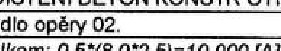 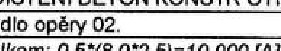 nnnnnnnnnnnnmmmmmApoložka zahrnuje očištění předepsaným způsobem včetné odklizeni vzniklého odpadunnnnnnnnnnnnmmmmm	6	U rav 	6	U rav 	6	U rav 	6	U rav ovrch OdlahInč otvo400 oo400 oo400 oo400 oo400 oo5626223REPROFIL VODOR PLOCH SHORA SANAČ MALTOU DVOUVRST TL DO 60MMREPROFIL VODOR PLOCH SHORA SANAČ MALTOU DVOUVRST TL DO 60MMREPROFIL VODOR PLOCH SHORA SANAČ MALTOU DVOUVRST TL DO 60MMREPROFIL VODOR PLOCH SHORA SANAČ MALTOU DVOUVRST TL DO 60MMREPROFIL VODOR PLOCH SHORA SANAČ MALTOU DVOUVRST TL DO 60MMM2nnnnnnnnnnmmmmmm	4	62631	4	62631	4	62631	4	62631	4	62631	4	62631položka zahrnuje:dodávku veškerého materiálu potřebného pro předepsanou úpravu v předepsané kvałité nutné vyspravení podkladu, připadně zatřeni spar zdiva položeni vrstvy v předepsané tloušťce potřebná a od mé konstrukce SPOJOVAC M STEK MEZI STARYMA položka zahrnuje:dodávku veškerého materiálu potřebného pro předepsanou úpravu v předepsané kvałité nutné vyspravení podkladu, připadně zatřeni spar zdiva položeni vrstvy v předepsané tloušťce potřebná a od mé konstrukce SPOJOVAC M STEK MEZI STARYMA položka zahrnuje:dodávku veškerého materiálu potřebného pro předepsanou úpravu v předepsané kvałité nutné vyspravení podkladu, připadně zatřeni spar zdiva položeni vrstvy v předepsané tloušťce potřebná a od mé konstrukce SPOJOVAC M STEK MEZI STARYMA položka zahrnuje:dodávku veškerého materiálu potřebného pro předepsanou úpravu v předepsané kvałité nutné vyspravení podkladu, připadně zatřeni spar zdiva položeni vrstvy v předepsané tloušťce potřebná a od mé konstrukce SPOJOVAC M STEK MEZI STARYMA položka zahrnuje:dodávku veškerého materiálu potřebného pro předepsanou úpravu v předepsané kvałité nutné vyspravení podkladu, připadně zatřeni spar zdiva položeni vrstvy v předepsané tloušťce potřebná a od mé konstrukce SPOJOVAC M STEK MEZI STARYMA 	3	62651	3	62651	3	62651NOVYM BETONEMNOVYM BETONEMNOVYM BETONEMNOVYM BETONEMNOVYM BETONEM	M2	nnnnn	nnnnnn	mmmmmm	M2	nnnnn	nnnnnn	mmmmmm	M2	nnnnn	nnnnnn	mmmmmm	M2	nnnnn	nnnnnn	mmmmmm	3	62651	3	62651	3	62651položka zahrnuje.dodávku veškerého materiálu potřebného pro předepsanou úpravu v předepsané kvalitě nutné vyspravení podkladu, případně zatřeni spar zdiva položení vrstvy předepsané tloušťce otiebná lešení a od émé konstrukceOCHRANA VYZTU EP DOSTATE N M KRYTpoložka zahrnuje.dodávku veškerého materiálu potřebného pro předepsanou úpravu v předepsané kvalitě nutné vyspravení podkladu, případně zatřeni spar zdiva položení vrstvy předepsané tloušťce otiebná lešení a od émé konstrukceOCHRANA VYZTU EP DOSTATE N M KRYTpoložka zahrnuje.dodávku veškerého materiálu potřebného pro předepsanou úpravu v předepsané kvalitě nutné vyspravení podkladu, případně zatřeni spar zdiva položení vrstvy předepsané tloušťce otiebná lešení a od émé konstrukceOCHRANA VYZTU EP DOSTATE N M KRYTpoložka zahrnuje.dodávku veškerého materiálu potřebného pro předepsanou úpravu v předepsané kvalitě nutné vyspravení podkladu, případně zatřeni spar zdiva položení vrstvy předepsané tloušťce otiebná lešení a od émé konstrukceOCHRANA VYZTU EP DOSTATE N M KRYTpoložka zahrnuje.dodávku veškerého materiálu potřebného pro předepsanou úpravu v předepsané kvalitě nutné vyspravení podkladu, případně zatřeni spar zdiva položení vrstvy předepsané tloušťce otiebná lešení a od émé konstrukceOCHRANA VYZTU EP DOSTATE N M KRYT	M2	nnnnn	nnnnnn	mmmmmm	M2	nnnnn	nnnnnn	mmmmmm	M2	nnnnn	nnnnnn	mmmmmm	M2	nnnnn	nnnnnn	mmmmmm	M2	nnnnn	nnnnn	mmmmmm	M2	nnnnn	nnnnn	mmmmmm	M2	nnnnn	nnnnn	mmmmmm	M2	nnnnn	nnnnn	mmmmmmpoložka zahrnuje:dodávku veškerého materiálu potřebného pro předepsanou úpravu v předepsané kvalitě položeni vrstvy v předepsané tloušťce otřebná lešení a Od mé konstrukcepoložka zahrnuje:dodávku veškerého materiálu potřebného pro předepsanou úpravu v předepsané kvalitě položeni vrstvy v předepsané tloušťce otřebná lešení a Od mé konstrukcepoložka zahrnuje:dodávku veškerého materiálu potřebného pro předepsanou úpravu v předepsané kvalitě položeni vrstvy v předepsané tloušťce otřebná lešení a Od mé konstrukcepoložka zahrnuje:dodávku veškerého materiálu potřebného pro předepsanou úpravu v předepsané kvalitě položeni vrstvy v předepsané tloušťce otřebná lešení a Od mé konstrukcepoložka zahrnuje:dodávku veškerého materiálu potřebného pro předepsanou úpravu v předepsané kvalitě položeni vrstvy v předepsané tloušťce otřebná lešení a Od mé konstrukce	M2	nnnnn	nnnnn	mmmmmm	M2	nnnnn	nnnnn	mmmmmm	M2	nnnnn	nnnnn	mmmmmm	M2	nnnnn	nnnnn	mmmmmmCOS.mmmmmmmmmmmmmmm- položka zahmuje kompletní povlaky (Í různobarevné), včelné úpravy podkladu(odmaštěni, odstraněni starých nátěrů a nečistot) a jeho vyspraveni. provedeni nátěru předepsaným postupem a splněni Všech požadavků daných technologickým před isem.mmmmmmmmmmmmmmm294390Odstranění zkarbonatovaného betonu v okolí nárazu do nosníku, Očištěni 'ztuže.mmmmmmmmmmmmmmm294390položka zahrnuje očištění předepsaným způsobem včetně odklizeni vzniklého odpaduPROSTORO PRACOVN LE EN P ES 3 KPAmmmmmmmmmmmmmmmM30Pmmmmmmmmmmmmmmmcelkem: 3*25 5=41 250 APoložka zahmuje dovoz, montáži údržbu, opotŕebeni (nájemné), demontáž, konzervaci, odvaz.M30PmmmmmmmmmmmmmmmPoi čistopoložky 	VanantaNázev položkyMnožstvieeanotŔova cenaJednotková	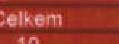 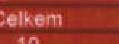 902720mmmmmmmmmmmmmmmmm902720zahrnu e veškeré nákla souvise •ĺci s náhradni autousovou dopravouPOMOC P CE z Z NEBO 	REGULACI A OCHRANU OOPRAWzahrnu e veškeré nákla souvise •ĺci s náhradni autousovou dopravouPOMOC P CE z Z NEBO 	REGULACI A OCHRANU OOPRAWzahrnu e veškeré nákla souvise •ĺci s náhradni autousovou dopravouPOMOC P CE z Z NEBO 	REGULACI A OCHRANU OOPRAWzahrnu e veškeré nákla souvise •ĺci s náhradni autousovou dopravouPOMOC P CE z Z NEBO 	REGULACI A OCHRANU OOPRAWmmmmmmmmmmmmmmmmm503720Pro•ednáni a ří rava odkladů. včetné za'ištěni 'luk na železniční tratiPro•ednáni a ří rava odkladů. včetné za'ištěni 'luk na železniční tratiPro•ednáni a ří rava odkladů. včetné za'ištěni 'luk na železniční tratiPro•ednáni a ří rava odkladů. včetné za'ištěni 'luk na železniční tratimmmmmmmmmmmmm503720zahrnu'e veškeré náklad s o•ené s ob ednatelem žadovan' i zařizenimj POMOC p CEZAJI NEBOZ ZREGULACI A OCHRANU DOPRAVYzahrnu'e veškeré náklad s o•ené s ob ednatelem žadovan' i zařizenimj POMOC p CEZAJI NEBOZ ZREGULACI A OCHRANU DOPRAVYzahrnu'e veškeré náklad s o•ené s ob ednatelem žadovan' i zařizenimj POMOC p CEZAJI NEBOZ ZREGULACI A OCHRANU DOPRAVYzahrnu'e veškeré náklad s o•ené s ob ednatelem žadovan' i zařizenimj POMOC p CEZAJI NEBOZ ZREGULACI A OCHRANU DOPRAVYmmmmmmmmmmmmmNáhrada za luku na trati 	rovádéni raci,Náhrada za luku na trati 	rovádéni raci,Náhrada za luku na trati 	rovádéni raci,Náhrada za luku na trati 	rovádéni raci,mmmmmmmmm2mmmmzahmu• ob'ednate!ern ovalené náklady na ožadovaná zařizani zhotovitelezahmu• ob'ednate!ern ovalené náklady na ožadovaná zařizani zhotovitelezahmu• ob'ednate!ern ovalené náklady na ožadovaná zařizani zhotovitelezahmu• ob'ednate!ern ovalené náklady na ožadovaná zařizani zhotovitelemmmmmmmmm2mmmm6U rav U rav ovrchů, odlahotvorůmmmmmm76265REPROFILACE PODHLEDU. SVISLYCH PLOCH SA N MALTOU JEDNOVRST TL fOMMREPROFILACE PODHLEDU. SVISLYCH PLOCH SA N MALTOU JEDNOVRST TL fOMMREPROFILACE PODHLEDU. SVISLYCH PLOCH SA N MALTOU JEDNOVRST TL fOMMREPROFILACE PODHLEDU. SVISLYCH PLOCH SA N MALTOU JEDNOVRST TL fOMMmmmmmmmmmmmmmmm262631Lokálni reprofiiace mist nosné konstrukce, opěry Ol a 02 a křidel po otryskáni.Před oklad 25% lochLokálni reprofiiace mist nosné konstrukce, opěry Ol a 02 a křidel po otryskáni.Před oklad 25% lochLokálni reprofiiace mist nosné konstrukce, opěry Ol a 02 a křidel po otryskáni.Před oklad 25% lochLokálni reprofiiace mist nosné konstrukce, opěry Ol a 02 a křidel po otryskáni.Před oklad 25% loch262631Celkem• 5 	A položka zahmuje:dodávku veškerého materiátu potřebného pro předepsanou úpravu v předepsané kvalitě nutné vyspraveni podkladu. případně zatření spar zdiva položeni vrstvy v předepsané tloušťce potřebná lešení a d mé konstrukceSPOJOVAC MUSTEK MEZI STARYM A NOVYM BETONEMCelkem• 5 	A položka zahmuje:dodávku veškerého materiátu potřebného pro předepsanou úpravu v předepsané kvalitě nutné vyspraveni podkladu. případně zatření spar zdiva položeni vrstvy v předepsané tloušťce potřebná lešení a d mé konstrukceSPOJOVAC MUSTEK MEZI STARYM A NOVYM BETONEMCelkem• 5 	A položka zahmuje:dodávku veškerého materiátu potřebného pro předepsanou úpravu v předepsané kvalitě nutné vyspraveni podkladu. případně zatření spar zdiva položeni vrstvy v předepsané tloušťce potřebná lešení a d mé konstrukceSPOJOVAC MUSTEK MEZI STARYM A NOVYM BETONEMCelkem• 5 	A položka zahmuje:dodávku veškerého materiátu potřebného pro předepsanou úpravu v předepsané kvalitě nutné vyspraveni podkladu. případně zatření spar zdiva položeni vrstvy v předepsané tloušťce potřebná lešení a d mé konstrukceSPOJOVAC MUSTEK MEZI STARYM A NOVYM BETONEMmmmmmmmmmmmmmmmmmmmmpoložka zahrnuje:dodávku veškerého materiálu potřebného pro předepsanou úpravu v předepsané kvalitě nutné vyspraveni podkladu. připadně zatřeni spar zdiva položení vrstvy v piedepsané tloušťce potřebná a cdpämé konstrukcepoložka zahrnuje:dodávku veškerého materiálu potřebného pro předepsanou úpravu v předepsané kvalitě nutné vyspraveni podkladu. připadně zatřeni spar zdiva položení vrstvy v piedepsané tloušťce potřebná a cdpämé konstrukcepoložka zahrnuje:dodávku veškerého materiálu potřebného pro předepsanou úpravu v předepsané kvalitě nutné vyspraveni podkladu. připadně zatřeni spar zdiva položení vrstvy v piedepsané tloušťce potřebná a cdpämé konstrukcepoložka zahrnuje:dodávku veškerého materiálu potřebného pro předepsanou úpravu v předepsané kvalitě nutné vyspraveni podkladu. připadně zatřeni spar zdiva položení vrstvy v piedepsané tloušťce potřebná a cdpämé konstrukcemmmmmmmmmmmmmmmmmmmm1078382O éra Ol a 02 a křídla.mmmmmmmmmm242,089380,00mmmmmmmmmmmm1078382opěra Of Křído : opera 02 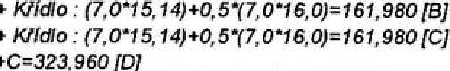 Celkem: B+C=323 960mmmmmmmmmm242,089380,00mmmmmmmmmmmm1078382- položka zahmuje kompletni povlaky (i různobarevnéh včetně úpravy podkladu(odmaštěni, odstraněni starých nátěrů a nečistot) a jeho vyspravení, provedení nátěru předepsaným postupem a splněni všech požadavků daných technologickým řed isem.N T RY BETON KONSTR TYP OS-Bmmmmmmmmmm242,089380,00mmmmmmmmmmmmOchrann nátěr odního lice nosné konstrukce roti nům, Nosná konstwkce 15, 1435,99 2242 089- položka zahrnuje kcmpretnĺ povlaky (i různobarevné), včetně úpravy podkladu(odmaštění, odstraněni starých nátěrů a nečistot) a jeho 'Ospraveni. provedeni nátěru předepsaným postupem a splnéni všech požadavků daných technologickým ied isem*694190Podhled nosné konstrukce c éry Ol a 02 spolu s křídlmmmmmmmmmmmmnnnnnn694190Nosná konstrukce : (15, opera 01 + Widlo : opéra 02 + Křídlo :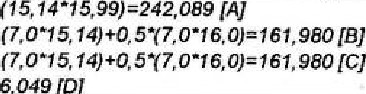 Celkem: A+B+C-566 049mmmmmmmmmmmmnnnnnn694190položka zahrnuje očištění předepsaným způsobem včetně odklizeni vzniklého odpaduLEHK PRACOVN	EN OO 1,5 KRAmmmmmmmmmmmmnnnnnn494590Celkem: 	15 	-732704 mmmmmmmmmmmmmmmnnnnnnn494590	2' 	14*7 	APoložka zahmuje dovoz, montáž, údržbu. opotřebení (nájemné). demontáž, konzervaci,Odvoz.ZAV EN PRACOVN LE ENmmmmmmmmmmmmmmmnnnnnnnCelkem: 	820 Ammmmmm0mmmmmmmnnnnnnnnPoložka zahrnuje dovoz, montáž, údržbu, opotřebení (nejemné), demontáž, konzervaci, odvozmmmmmm0mmmmmmmnnnnnnnnRozpočet:	SO 204 D2-03G..2 -Dálniční most Rozpočet:	SO 204 D2-03G..2 -Dálniční most Rozpočet:	SO 204 D2-03G..2 -Dálniční most Rozpočet:	SO 204 D2-03G..2 -Dálniční most Rozpočet:	SO 204 D2-03G..2 -Dálniční most Fes trať ČDFes trať ČDFes trať ČDFes trať ČDFes trať ČD	Por	Kôd položky 	Vananta	Por	Kôd položky 	Vananta	Por	Kôd položky 	Vananta	Por	Kôd položky 	Vananta	Por	Kôd položky 	Vananta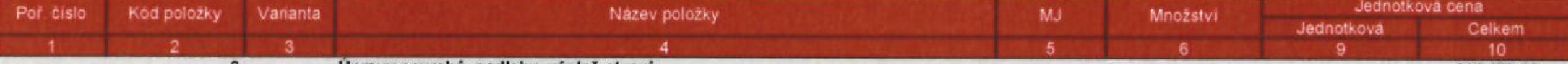 	6	U ra 	6	U ra 	6	U ra 	6	U ra ovrchü, odlah ,Iné otvorů	bbbbbbbbbbbbIné otvorů	bbbbbbbbbbbbIné otvorů	bbbbbbbbbbbbIné otvorů	bbbbbbbbbbbbIné otvorů	bbbbbbbbbbbb7626111REPROFILACE PODHLEDU, SVISLYCH PLOCH	N MALTOU JEDNOVRST TL IOMMREPROFILACE PODHLEDU, SVISLYCH PLOCH	N MALTOU JEDNOVRST TL IOMMREPROFILACE PODHLEDU, SVISLYCH PLOCH	N MALTOU JEDNOVRST TL IOMMM2bbbbbbbbbbnnnnnnnnn	2	62631	2	62631	2	62631L0káłni reprofiłace míst nosné konstrukce, opery OI a 02 a kňdel po otryskäni.Před lad 25%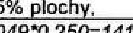 Celkem: 566 512L0káłni reprofiłace míst nosné konstrukce, opery OI a 02 a kňdel po otryskäni.Před lad 25%Celkem: 566 512L0káłni reprofiłace míst nosné konstrukce, opery OI a 02 a kňdel po otryskäni.Před lad 25%Celkem: 566 512	2	62631	2	62631	2	62631položka zahrnuje:dodávku veškerého materiálu potřebného pro předepsanou úpravu v předepsané kvalitě nutné vyspravení podkladu, případně zatření spar zdiva položení vrstvy v předepsané tloušťce ootřebná lešení a Od ěmé konstrukceSPOJOVAC MUSTEK MEZI STARYM ANOVYM BETONEMpoložka zahrnuje:dodávku veškerého materiálu potřebného pro předepsanou úpravu v předepsané kvalitě nutné vyspravení podkladu, případně zatření spar zdiva položení vrstvy v předepsané tloušťce ootřebná lešení a Od ěmé konstrukceSPOJOVAC MUSTEK MEZI STARYM ANOVYM BETONEMpoložka zahrnuje:dodávku veškerého materiálu potřebného pro předepsanou úpravu v předepsané kvalitě nutné vyspravení podkladu, případně zatření spar zdiva položení vrstvy v předepsané tloušťce ootřebná lešení a Od ěmé konstrukceSPOJOVAC MUSTEK MEZI STARYM ANOVYM BETONEM	bbbbb	bbbbbb	21 226,80	bbbbb	bbbbbb	21 226,80	bbbbb	bbbbbb	21 226,80	bbbbb	bbbbbb	21 226,80položka zahrnuje:dodávku veškerého materiálu potřebného pro předepsanou úpravu v předepsané kvalitě nutné vyspraveni podkladu, připadně zatřeni spar Zdiva položeni vrstvy v předepsané tloušťce atiebná lešeni a od ämé konstrukcepoložka zahrnuje:dodávku veškerého materiálu potřebného pro předepsanou úpravu v předepsané kvalitě nutné vyspraveni podkladu, připadně zatřeni spar Zdiva položeni vrstvy v předepsané tloušťce atiebná lešeni a od ämé konstrukcepoložka zahrnuje:dodávku veškerého materiálu potřebného pro předepsanou úpravu v předepsané kvalitě nutné vyspraveni podkladu, připadně zatřeni spar Zdiva položeni vrstvy v předepsané tloušťce atiebná lešeni a od ämé konstrukce	bbbbb	bbbbbb	21 226,80	bbbbb	bbbbbb	21 226,80	bbbbb	bbbbbb	21 226,80	bbbbb	bbbbbb	21 226,80378381RY BETON KONSTR TYP SI OS-bbbbbbbbbbbbbbnnnnnnn1078332O ra01 a 02 a křidla. opěra Of Křid/o.• opěra 02 + Kř/dJo.• celkem: B+C=323 960 D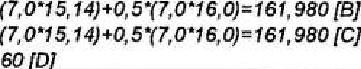 M2bbbbbbbbbbbbnnnnnnn1078332• položka zahmuje kompletni povlaky (i různobarevné), včetné úpravy podkłaďu(odmaštěni, odstraněni starých nátěrů a nečistot) a jeho vyspravení. provedeni nátěru předepsaným postupem a splnéni všech požadavků daných technologickým redoisem.T RY BETON KONSTR TYP S2 OS-BM2bbbbbbbbbbbbnnnnnnnOchran nátěr s odniho lice nosné konstrukce roti ' I nůrnw Nosná konstrukce: 15,- pcłožka zahmuJe kompletní povlaky (i různobarevné), včetně úpravy podkladu(odmaštění, odstraněni starých nátěrů a nečistot) a jeho vyspraveni, provedení nátěru předepsaným postupem a splněni všech požadavků daných technologickým ředoisem.694190	OTRYSK 	TLAK 	DO 200 BARPodhled nosné konstrukce o 	Ol 02 s lu s křidbbbbbbbbbbbnnnnn694190Nosná konstrukce : (15, opěra 01 + Křídlo :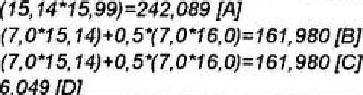 opěra 02 Křídlo:celkem: A+B+C-566.049 Dbbbbbbbbbbbnnnnn694190položka zahrnuje očištění předepsaným způsobem včetně odklizeni vzniklého odpaduLEHK PRACOVN	EN DO KPAbbbbbbbbbbbnnnnn494590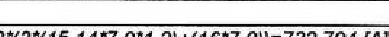 M30Pbbbbbbbbbbbnnnnn494590Celkem: 	/APoložka zahmuJe dovoz montáž. údržbu, opotřebení (nájemné), demontáž, konzervaci, odvozZAV EN PRACOVN LE ENM30PbbbbbbbbbbbnnnnnM2bbbbbbbbbbbbnnnnnnnnCelkem: 	820 APO'ožk8 zahmuje dovoz. montáž, údržbu. opotřebeni (nájemné), demontáž, konzervaci, odvozM2bbbbbbbbbbbbnnnnnnnnPoťKód položkyVanantaNázevJeanotysova cena Množství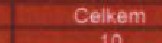 Jednotková1050272003720 10272003720 1POMOC CE z Z NEBO REGULACI A OCHRANU DOPRAW Pro' dnánia ii rava odkladů včetně zäišténi výluk na žełeznični trati.POMOC CE z Z NEBO REGULACI A OCHRANU DOPRAW Pro' dnánia ii rava odkladů včetně zäišténi výluk na žełeznični trati.POMOC CE z Z NEBO REGULACI A OCHRANU DOPRAW Pro' dnánia ii rava odkladů včetně zäišténi výluk na žełeznični trati.RPLxxxxxxxxxxxxxxxx1050272003720 10272003720 1wzahmue veškeré náklad s ené s ob ednatelem žadovan i zařizanimi POMOC P CEZAJI NEBOZ Z REGULACI A OCHRANU DOPRAVYwzahmue veškeré náklad s ené s ob ednatelem žadovan i zařizanimi POMOC P CEZAJI NEBOZ Z REGULACI A OCHRANU DOPRAVYwzahmue veškeré náklad s ené s ob ednatelem žadovan i zařizanimi POMOC P CEZAJI NEBOZ Z REGULACI A OCHRANU DOPRAVYRPLxxxxxxxxxxxxxxxx903720 203720 2Náhrada za 'luku na trati i rovádéni aci.Náhrada za 'luku na trati i rovádéni aci.Náhrada za 'luku na trati i rovádéni aci.KPLxxxxxxxxxx1 xxxxx903720 203720 2zahmu ob'ednatelem ovalené náklad na ožadovaná zařízeni zhotovitele POMOC P CE ZAJI NEBOZ Z REGULACI A OCHRANU DOPRAWzahmu ob'ednatelem ovalené náklad na ožadovaná zařízeni zhotovitele POMOC P CE ZAJI NEBOZ Z REGULACI A OCHRANU DOPRAWzahmu ob'ednatelem ovalené náklad na ožadovaná zařízeni zhotovitele POMOC P CE ZAJI NEBOZ Z REGULACI A OCHRANU DOPRAWKPLxxxxxxxxxx1 xxxxxza 'Šteni 	nuti a za nuti trakënihC vedeni.za 'Šteni 	nuti a za nuti trakënihC vedeni.za 'Šteni 	nuti a za nuti trakënihC vedeni.KPLxxxxxxxxxxxxxxobiednatelem ovalené nákla na ožadovaná zařízení zhotoviteleobiednatelem ovalené nákla na ožadovaná zařízení zhotoviteleobiednatelem ovalené nákla na ožadovaná zařízení zhotoviteleKPLxxxxxxxxxxxxxxU ra U ra ovrchů, OdlahIně otvorůxxxxx7626111REPROFILACE PODHLEDU. SVISLYCH PLOCH SA N MALTOU JEDNOVRST TL IOMMLokálni reprofilace mist nosné konstrukce o Ot skáni. Před klad 25% lochREPROFILACE PODHLEDU. SVISLYCH PLOCH SA N MALTOU JEDNOVRST TL IOMMLokálni reprofilace mist nosné konstrukce o Ot skáni. Před klad 25% lochREPROFILACE PODHLEDU. SVISLYCH PLOCH SA N MALTOU JEDNOVRST TL IOMMLokálni reprofilace mist nosné konstrukce o Ot skáni. Před klad 25% lochxxxxxxxxxxxxxxxxxxxxx262631Celkem: 753 	A položka zahrnuje:dodávku veškerého materiálu potřebného pro předepsanou úpravu předepsané kvalitě nutné vyspraveni podkladu, připadne zatřeni spar zdiva položeni vrstvy v předepsané tloušťce 90ĺiebné lešení a d mé konstrukceSPOJOVAC 	STARYM A Celkem: 753 	A položka zahrnuje:dodávku veškerého materiálu potřebného pro předepsanou úpravu předepsané kvalitě nutné vyspraveni podkladu, připadne zatřeni spar zdiva položeni vrstvy v předepsané tloušťce 90ĺiebné lešení a d mé konstrukceSPOJOVAC 	STARYM A Celkem: 753 	A položka zahrnuje:dodávku veškerého materiálu potřebného pro předepsanou úpravu předepsané kvalitě nutné vyspraveni podkladu, připadne zatřeni spar zdiva položeni vrstvy v předepsané tloušťce 90ĺiebné lešení a d mé konstrukceSPOJOVAC 	STARYM A 	MOSTEK MEZI 	NOVYM BETONEM	MOSTEK MEZI 	NOVYM BETONEM	MOSTEK MEZI 	NOVYM BETONEMxxxxxxxxxxxxxxxxxxxxpoložka zahrnuje; dodávku veškerého materiálu potřebného pro předepsanou úpravu s' předepsané kvalitě nutné vyspravení podkladu, připadne zatřeni spar Zdiva pomeni vrstvy v predepsané tloušťce otiebná lešení a pod érné konstrukcepoložka zahrnuje; dodávku veškerého materiálu potřebného pro předepsanou úpravu s' předepsané kvalitě nutné vyspravení podkladu, připadne zatřeni spar Zdiva pomeni vrstvy v predepsané tloušťce otiebná lešení a pod érné konstrukcepoložka zahrnuje; dodávku veškerého materiálu potřebného pro předepsanou úpravu s' předepsané kvalitě nutné vyspravení podkladu, připadne zatřeni spar Zdiva pomeni vrstvy v predepsané tloušťce otiebná lešení a pod érné konstrukcexxxxxxxxxxxxxxxxxxxxOchranný nátěr spodního líce nosné konstrukce mimo plochu ošetřenou proti kouPodhled NK. 	5.8.ĺoo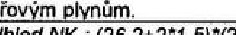 xxxxxxxxxxxxxxxxxxxxxxxx- položka zahrnuje kompłetni povlaky (i různobarevné). včetné úpravy podkladu(odmaštěni, odstraněni starých nátěrů a nečistot) a jeho vyspraveni, provedeni nátěru předepsaným postupem a splněni všech požadavků daných technologickým ředpiserruN TERY BETON KONSTR TYP S2 (OS.B)xxxxxxxxxxxxxxxxxxxxxxxx1078332Ochrann• nátěr s Odniho lice nosné konstrukce rotikouřov '	nům.M229xxxxxxxxx110 960.001078332	26 	A- položka zahrnuje kompletni povlaky (i různobarevné), včelné úpravy podkladu (odmaštěni. odstraněni starých nátěrů a a jeho vyspraveni. provedeni nátěru předepsaným postupem a splněni všech požadavků daných technologickým řed isem.M229xxxxxxxxx110 960.00494590OTRYSK M TLAK VODOU DO 200 BARUZa kolejové a trakční výluky na dráze bude nosná konstrukce spodniho lice pole 02 v cc [é lose očišténo tlakovou vodou, Podhled NK (262+23.5 Annnnnnnnnnnnnnnnnn494590: položka zahrnuje očištěni předepsaným způsobem včetně odklizeni vzniklého odpaduZAV E PRACOVN LE ENnnnnnnnnnnnnnnnnnnM2nnnnnnnnnnnnnnnnncelkem: 252*26 8=675.360 APoložka zahrnuje dovoz, montáž, údržbu, opotřebeni (néjemné). demontáž, konzervaci, odvoz.M2nnnnnnnnnnnnnnnnnU rav U rav U rav U rav ovrchú odlahIně otvorů	mmmmmmIně otvorů	mmmmmmIně otvorů	mmmmmmIně otvorů	mmmmmmIně otvorů	mmmmmm4626111REPROFILACE PODHLEDU, SVISLYCH PLOCH SA	N MALTOU JEDNOVRST TL 10MMREPROFILACE PODHLEDU, SVISLYCH PLOCH SA	N MALTOU JEDNOVRST TL 10MMREPROFILACE PODHLEDU, SVISLYCH PLOCH SA	N MALTOU JEDNOVRST TL 10MMM2mmmmmmmmmmmmmmmmm	3	62631	3	62631	3	62631Sanace o 	06.30+180 5-3f 500 ASanace o 	06.30+180 5-3f 500 ASanace o 	06.30+180 5-3f 500 A	3	62631	3	62631	3	62631položka zahrnuje:dodávku veškerého materiálu potřebného pro předepsanou úpravu v předepsané kvalitě nutné vyspraveni podkladu, připadne zatřeni spar zdiva položeni vrstvy v předepsané tloušťce otiebná lešení a ood mé konstrukceSPOJOVAC MUSTER MEZI STARYM A NOVYM BETONEMpoložka zahrnuje:dodávku veškerého materiálu potřebného pro předepsanou úpravu v předepsané kvalitě nutné vyspraveni podkladu, připadne zatřeni spar zdiva položeni vrstvy v předepsané tloušťce otiebná lešení a ood mé konstrukceSPOJOVAC MUSTER MEZI STARYM A NOVYM BETONEMpoložka zahrnuje:dodávku veškerého materiálu potřebného pro předepsanou úpravu v předepsané kvalitě nutné vyspraveni podkladu, připadne zatřeni spar zdiva položeni vrstvy v předepsané tloušťce otiebná lešení a ood mé konstrukceSPOJOVAC MUSTER MEZI STARYM A NOVYM BETONEM626626266262662Sanace o ě OC.celkem: 30+í8 0 5-31 Sanace o ě OC.celkem: 30+í8 0 5-31 Sanace o ě OC.celkem: 30+í8 0 5-31 	31 500	mmmmmm	mmmmmmm	31 500	mmmmmm	mmmmmmm	31 500	mmmmmm	mmmmmmm	31 500	mmmmmm	mmmmmmm626626266262662500 potožka zahrnuje:dodávku veškerého materiálu potřebného pro předepsanou úpravu v předepsané kvalitě nutné vyspravení podkladu, připadně zatření spar zdiva položeni vrstvy v předepsané tloušťce otřebná lešenia odoěrné konstrukceINJEKT TRHLIN T SN C500 potožka zahrnuje:dodávku veškerého materiálu potřebného pro předepsanou úpravu v předepsané kvalitě nutné vyspravení podkladu, připadně zatření spar zdiva položeni vrstvy v předepsané tloušťce otřebná lešenia odoěrné konstrukceINJEKT TRHLIN T SN C500 potožka zahrnuje:dodávku veškerého materiálu potřebného pro předepsanou úpravu v předepsané kvalitě nutné vyspravení podkladu, připadně zatření spar zdiva položeni vrstvy v předepsané tloušťce otřebná lešenia odoěrné konstrukceINJEKT TRHLIN T SN C	31 500	mmmmmm	mmmmmmm	31 500	mmmmmm	mmmmmmm	31 500	mmmmmm	mmmmmmm	31 500	mmmmmm	mmmmmmmO rava trhlinu o é 06O rava trhlinu o é 06O rava trhlinu o é 06	18 000	mmmmmmm	mmmmmmm	18 000	mmmmmmm	mmmmmmm	18 000	mmmmmmm	mmmmmmm	18 000	mmmmmmm	mmmmmmmpoložka zahrnuje:dodávku veškerého materiálu potřebného pra předepsanou úpravu v předepsané kvalitě vyäišläni trhliny provedení vlastni injektáže otřebná a Od ěmé konstrukcepoložka zahrnuje:dodávku veškerého materiálu potřebného pra předepsanou úpravu v předepsané kvalitě vyäišläni trhliny provedení vlastni injektáže otřebná a Od ěmé konstrukcepoložka zahrnuje:dodávku veškerého materiálu potřebného pra předepsanou úpravu v předepsané kvalitě vyäišläni trhliny provedení vlastni injektáže otřebná a Od ěmé konstrukce	18 000	mmmmmmm	mmmmmmm	18 000	mmmmmmm	mmmmmmm	18 000	mmmmmmm	mmmmmmm	18 000	mmmmmmm	mmmmmmmO N BETON KONSTR OTRY TLAK VODOU DO 200 BARU Očištěni opö 06.31 500nnnnnnnnnnnnncelkem: 3 0+48.0 50=31.500 A položka zahrnuje očištěni předepsaným způsobem včetně Odklizeni vzniklého odpadu31 500nnnnnnnnnnnnn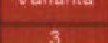 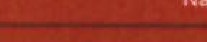 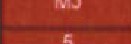 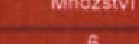 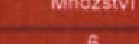 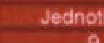 Celkem652662652662652662U rav ovrchú, odlah	Ině otvorúINJEKT TRHLIN T SN CPodélná U rav ovrchú, odlah	Ině otvorúINJEKT TRHLIN T SN CPodélná 	8,000	nnnnnn	8,000	nnnnnn	8,000	nnnnnn	8,000	nnnnnnnnnnnnntrhlina řes ce úložný ráh na od éře 06. celkem: 2 1+1trhlina řes ce úložný ráh na od éře 06. celkem: 2 1+1položka zahrnuje dodávku veškerého materiálu potřebného pro předepsanou úpravu v předepsané kvalitě vyčištění tľfilirły provedeni vlastni injektáže otiebná lešení a d ěmé konstrukce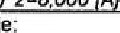 položka zahrnuje dodávku veškerého materiálu potřebného pro předepsanou úpravu v předepsané kvalitě vyčištění tľfilirły provedeni vlastni injektáže otiebná lešení a d ěmé konstrukce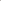 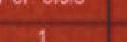 Vananta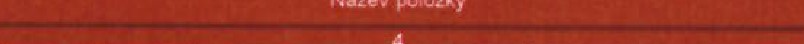 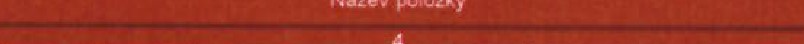 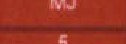 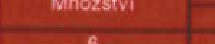 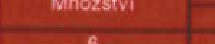 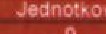 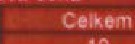 662662662662U rav INJEKT ovrchú, Od lahTRHLIN T SNClna otvorů4 nnnnnnTrhli na od éře PZ2 1+1 -4.000Trhli na od éře PZ2 1+1 -4.000Trhli na od éře PZ2 1+1 -4.000	000	nnnnnn	000	nnnnnn	000	nnnnnnnnnnnnnpoložka zahrnuje:dodávku veškerého materiálu potřebného pro předepsanou úpravu v předepsané kvalitě vyčišténi trhliny provedeni vlastní injektáže bná a Od emé konstrukcepoložka zahrnuje:dodávku veškerého materiálu potřebného pro předepsanou úpravu v předepsané kvalitě vyčišténi trhliny provedeni vlastní injektáže bná a Od emé konstrukcepoložka zahrnuje:dodávku veškerého materiálu potřebného pro předepsanou úpravu v předepsané kvalitě vyčišténi trhliny provedeni vlastní injektáže bná a Od emé konstrukce	000	nnnnnn	000	nnnnnn	000	nnnnnnnnnnnnn	6	U rav 	6	U rav 	6	U rav 	6	U rav ovrch odlahlne otvorů	600 oolne otvorů	600 oolne otvorů	600 oolne otvorů	600 oolne otvorů	600 oo5626112REPROFILACE PODHLEDU. SVISLYCH PLOCH SANA N MALTOU JEDNOVRSTTL 20MMV miste a okolí nárazu REPROFILACE PODHLEDU. SVISLYCH PLOCH SANA N MALTOU JEDNOVRSTTL 20MMV miste a okolí nárazu REPROFILACE PODHLEDU. SVISLYCH PLOCH SANA N MALTOU JEDNOVRSTTL 20MMV miste a okolí nárazu REPROFILACE PODHLEDU. SVISLYCH PLOCH SANA N MALTOU JEDNOVRSTTL 20MMV miste a okolí nárazu zoocnnnnnnnnnnnnn	4	62531	4	62531	4	62531do nosniKudo nosniKudo nosniKudo nosniKu	4	62531	4	62531	4	62531položka zahrnuje:dodávku veškerého materiálu potřebného pro předepsanou úpravu v předepsané kvalitě nutné vyspraveni podkladu, případně zatřeni spar zdiva položení vrstvy v předepsané tloušťce otřebná lešeni a d ěmé konstrukceSPOJOVAC 	STEK MEZI STARYM A NOVYM BETONEMpoložka zahrnuje:dodávku veškerého materiálu potřebného pro předepsanou úpravu v předepsané kvalitě nutné vyspraveni podkladu, případně zatřeni spar zdiva položení vrstvy v předepsané tloušťce otřebná lešeni a d ěmé konstrukceSPOJOVAC 	STEK MEZI STARYM A NOVYM BETONEMpoložka zahrnuje:dodávku veškerého materiálu potřebného pro předepsanou úpravu v předepsané kvalitě nutné vyspraveni podkladu, případně zatřeni spar zdiva položení vrstvy v předepsané tloušťce otřebná lešeni a d ěmé konstrukceSPOJOVAC 	STEK MEZI STARYM A NOVYM BETONEMpoložka zahrnuje:dodávku veškerého materiálu potřebného pro předepsanou úpravu v předepsané kvalitě nutné vyspraveni podkladu, případně zatřeni spar zdiva položení vrstvy v předepsané tloušťce otřebná lešeni a d ěmé konstrukceSPOJOVAC 	STEK MEZI STARYM A NOVYM BETONEMV mistě a okoli nárazu do nosníku.V mistě a okoli nárazu do nosníku.V mistě a okoli nárazu do nosníku.V mistě a okoli nárazu do nosníku.	2 000	nnnnnn	nnnnnnn	2 000	nnnnnn	nnnnnnn	2 000	nnnnnn	nnnnnnn	2 000	nnnnnn	nnnnnnnpoložka zahrnuje:dodávku veškerého materiálu potřebného pro předepsanou úpravu V předepsané kvalitě nutné vyspraveni podkladu, pňpadně zatřeni spar zdiva položeni vrstvy v předepsané tloušťce otiebná lešenia od árné konstrukcepoložka zahrnuje:dodávku veškerého materiálu potřebného pro předepsanou úpravu V předepsané kvalitě nutné vyspraveni podkladu, pňpadně zatřeni spar zdiva položeni vrstvy v předepsané tloušťce otiebná lešenia od árné konstrukcepoložka zahrnuje:dodávku veškerého materiálu potřebného pro předepsanou úpravu V předepsané kvalitě nutné vyspraveni podkladu, pňpadně zatřeni spar zdiva položeni vrstvy v předepsané tloušťce otiebná lešenia od árné konstrukcepoložka zahrnuje:dodávku veškerého materiálu potřebného pro předepsanou úpravu V předepsané kvalitě nutné vyspraveni podkladu, pňpadně zatřeni spar zdiva položeni vrstvy v předepsané tloušťce otiebná lešenia od árné konstrukce	2 000	nnnnnn	nnnnnnn	2 000	nnnnnn	nnnnnnn	2 000	nnnnnn	nnnnnnn	2 000	nnnnnn	nnnnnnnV miSté a OkOIi nárazu do nosníku.2,000nnnnnnnnnnnn- položka zahmuje kompletni povlaky (í lůznobarevné), včetně úpravy podkladu(odmaštěni, odstraněni starých nátěrů a neái5t0t) a jeho vyspraveni, provedeni nátěru předepsaným postupem a splněni všech požadavků daných technologickým tedpisem.2,000nnnnnnnnnnnnOdstraněni zkarbonatovaného betonu v okoli nárazu do nosníku, Očištěni 'ztuže.Celkem: 	A2 000nnnnnnnnnnnnnpoložka zahrnuje otišténí ptedepsaným způsobem včetně Odklizeni vzniklého odpadu2 000nnnnnnnnnnnnnPof disło	Kéd položky 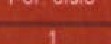 Pof disło	Kéd položky Vananta	Název položky	nnnnnnJednotkováVananta	Název položky	nnnnnnJednotkováVananta	Název položky	nnnnnnJednotkováVananta	Název položky	nnnnnnJednotkováVananta	Název položky	nnnnnnJednotkováVananta	Název položky	nnnnnnJednotková7626111U rav ovrchú, odtah ,	lne otvorůREPROFILACE PODHLEDU. SVISLYCH PLOCH SANA N MALTOU JEDNOVRST TL 10MUM2nnnnnnnnnnnnnnnonnnnn	2	62631	2	62631Lckálni re rofi[ace mist nosné konstrukce o 	skání, Před klad 25% loc ce/kem: 	250=1 340	2	62631	2	62631položka zahrnuje + dodávku veškerého materiálu potřebného pro předepsanou úpravu v předepsané kvalitě nutné vyspravení podkladu, připadně zatřeni spar zdiva položeni vrstvy v předepsané tloušťce otřebná lešeni a od émé konstrukceSPOJOVAC MUSTEK MEZI STARÝMA NOVYM BETONEM	nnnnn	nnnn	nnnnnn	nnnnn	nnnn	nnnnnn	nnnnn	nnnn	nnnnnn	nnnnn	nnnn	nnnnnnpoložka zahrnuje:dodávku veškerého materiálu potřebného pro předepsanou úpravu předepsané kvalitě nutné vyspraveni podkladu, připadne zatřeni spar zdiva položeni vrstvy v předepsané tloušťce otřebná lesenia Od Šmé konstrukc	nnnnn	nnnn	nnnnnn	nnnnn	nnnn	nnnnnn	nnnnn	nnnn	nnnnnn	nnnnn	nnnn	nnnnnn107838278382Ochranný nátěr spodního lice nosné konstrukce mimo plochu ošetřenou proti kouřovým PIPodh!edNK: 26 242% s Ochranný nátěr spodního lice nosné konstrukce mimo plochu ošetřenou proti kouřovým PIPodh!edNK: 26 242% s nnnnn0nnnnn0nnnnnnnnnn107838278382• 58-10,0-451.360 položka zahmuie kompletni povlaky (i různobarevné). včetně úprao• podkladu(Odmaštěni, OdStľanérü Starých nátěrů a nečistot) a jeho wspravenĺ, provedeni nátěru předepsaným postupem a splněni všech požadavků daných technologickým řed isem.N 	BETON KONSTR TYP S2 OS.• 58-10,0-451.360 položka zahmuie kompletni povlaky (i různobarevné). včetně úprao• podkladu(Odmaštěni, OdStľanérü Starých nátěrů a nečistot) a jeho wspravenĺ, provedeni nátěru předepsaným postupem a splněni všech požadavků daných technologickým řed isem.N 	BETON KONSTR TYP S2 OS.nnnnn0nnnnn0nnnnnnnnnnRY ochrann- nater SOOdnĺh0 líce nosné konstrukce roti kouto	nům.RY ochrann- nater SOOdnĺh0 líce nosné konstrukce roti kouto	nům.	M2	nnnn	M2	nnnnnnnnn0nnnnnn26.2+2'1.5)'10.0-292000 A- položka zahmuje kompletní povlaky (i různobarevné), včetně úpra'ôi podkladu(odmaštěni. odstraněni starých nátěrů a nečistot) a jeho vyspraveni„ provedeni nátěru předepsaným postupem a splněni Všech požadavků daných technologickým řed isem.Ostatní konstrukce a ráce26.2+2'1.5)'10.0-292000 A- položka zahmuje kompletní povlaky (i různobarevné), včetně úpra'ôi podkladu(odmaštěni. odstraněni starých nátěrů a nečistot) a jeho vyspraveni„ provedeni nátěru předepsaným postupem a splněni Všech požadavků daných technologickým řed isem.Ostatní konstrukce a ráce	M2	nnnn	M2	nnnnnnnnn0nnnnnn1938541O I T N BETON KONSTR OTRYSK M TLAK VODOU DO 200 BARUnnnnnnnnnnnnnnnnnnnnnnn49459094590za kOłejové a trakčni výluky na dráze bude nosná konstrukce spodního lice pole 02 v celé lose očištěno tlakovou vodou. PodhledNK: za kOłejové a trakčni výluky na dráze bude nosná konstrukce spodního lice pole 02 v celé lose očištěno tlakovou vodou. PodhledNK: 49459094590	2 	5 '258-753360 Apoložka zahrnuje očištěni předepsaným způsobem včetně odklizeni vzniklého odpaduZA E PRACOVN LE EN	2 	5 '258-753360 Apoložka zahrnuje očištěni předepsaným způsobem včetně odklizeni vzniklého odpaduZA E PRACOVN LE ENCelkem: 252*2 8=675 360 Celkem: 252*2 8=675 360 nnnnnnnnnnnnnnnnnnAPoložka zahmuje dovoz. montáž, údržbu. opottebenĺ (nájemné), demontáž, konzervaci.odvoz,APoložka zahmuje dovoz. montáž, údržbu. opottebenĺ (nájemné), demontáž, konzervaci.odvoz,nnnnnnnnnnnnnnnnnn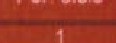 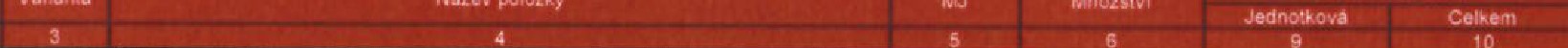 	6	U rav ovrchů. Odla	Iné otvorů	6	U rav ovrchů. Odla	Iné otvorů	6	U rav ovrchů. Odla	Iné otvorů	6	U rav ovrchů. Odla	Iné otvorů	6	U rav ovrchů. Odla	Iné otvorů	6	U rav ovrchů. Odla	Iné otvorů	6	U rav ovrchů. Odla	Iné otvorů626112nnnnnnnnnnnnnnnnnnn26263162631Sanace	rtů dia nostice nao ta 01 a 0226263162631položka zahrnuje:dodávku veškerého materiálu potřebného pro předepsanou úpravu v předepsané kvalitě nutné vyspraveni podkladu, pňpadně zatřeni spar zdiva položení vrstvy v předepsané tloušťce otřebná lešenia odoěmé konstrukceSPOJOVAC MUSTEK MEZI STARYM A NOWM BETONEM Sanace v rtů dia nostice na o ře OI a 02,	M2	nnnn	nnnnn	nnnnn	M2	nnnn	nnnnn	nnnnn	M2	nnnn	nnnnn	nnnnn	M2	nnnn	nnnnn	nnnnnpoložka zahrnuje:dodávku veškerého materiálu potřebného pro předepsanou úpravu předepsané kvalitě nutné vyspraveni podkladu, pnpadně zatřeni spar zdiva položeni vrstvy v předepsané tloušťce otřebná lešení a od ěrná konstrukce	M2	nnnn	nnnnn	nnnnn	M2	nnnn	nnnnn	nnnnn	M2	nnnn	nnnnn	nnnnn	M2	nnnn	nnnnn	nnnnnSanace v ' vrtů dia nostice na éře 01 a 02vvvvvvvvvvvvvpoložka zahmuje kompletní povlaky (i různobarevné), včetně úpravy podkladu(odmaštěnit Odstranění starých nátěrů a nečistot) a jeho vyspraveni, provedeni nátěru ptedepsanýrn postupem a splněni všech požadavků daných technologickým řed isem_vvvvvvvvvvvvvsanace v	ů dia ostice nao řeOI a 02.vvvvvvvvvvvpoložka zahrnuje očištěni předepsaným způsobem včetně Odklizeni vzniklého odpaduvvvvvvvvvvvNázev kapitolySchválenoUčinnostKapitola I - Všeobecněč.j. 29/2017-120-TN/I ze dne 26. l . 20] 7l , 2. 2017Kapitola I — Všeobecně, Změna č. Ič.j. MD-10874/2021-930/2 ze dne 14. 4. 2021l . 5. 2021Kapitola 2 - Příprava staveniště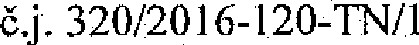 ze dne 20. 12. 20161.I.2017Kapitola 3 - Odvodnění a chráničky pro inženýrské sítěč.j. 221/09-910-IPK/I ze dne 23. 3. 20091. 4. 2009Kapitola 3 Odvodnění a chráničky pro inženýrské sítě, Dodatek č. Ič.j. 275/2016-120-TN/12 ze dne 18, IO. 2016I . 4. 2017Kapitola 4 - Zemní práceč.j. 143/2017-120-TN/I ze dne 4. 8. 20177. 8. 2017Kapitola 5 - Podkladní vrstvyč.j. 4/2015-120-ma ze dne 21. I . 2015l , 2. 2015Kapitola 6 - Cementobetonový krytč.j. 4/2015-120-TN/3 ze dne 21 . 1. 20151. 2. 2015Kapitola 7 Hutněné asfaltové vrstvyčj. MD-10079/2023930/2 ze dne 29. 3. 2023l . 4. 2023Kapitola 8 - Litý asfaltč.j. 318/08-910-1PK/l ze dne 8. 4. 2008l . 5, 2008Kapitola 9 Kryty z dlažeb a dílcůč.j. 692/10910-IPK/I ze dne 13. 8. 2010l . 9. 2010Kapitola IO - Obrubníky, krajníky, chodníky a dopravní plochyč.j. 692/10-910-IPK/I ze dne 13. 8. 2010l . 9. 2010Kapitola I I - Svodidla, zábradlí a tlumiče nárazuč.j. 205/10-910-IPK/I ze dne 8. 3. 2010l . 4. 2010Kapitola I l Svodidla, zábradlí a tlumiče nárazu, Změna č. 1č.j. 88/2018-120-TN/I ze dne 16,32018.4.2018Kapitola 12 - Trvalé oploceníč.j. MD-12670/2021930/2 ze dne l . I l . 202115. I l . 2021Kapitola 13 - Vegetační úpravy440/06-120-R/I ze dne 3. 8. 2006l . 9. 2006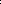 Kapitola 31 - Opravy betonových konstrukcíč.j. 1 14/2020-120-TN/2 ze dne 26. 2. 202115. 3. 2021Kapitola 31 - Opravy betonových konstrukcíč.j. 1 14/2020-120-TN/2 ze dne 26. 2. 202115. 3. 2021Části veřejné zakázky, které budou plnit poddodavateléDIOObchodní firma nebo název nebo jméno a příjmení poddodavateleIČO (pokud bylo přiděleno) a sídlo poddodavateleČást veřejné zakázky, kterou bude poddodavatel plnitProcentuální podíl z nabídkové ceny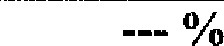 Obchodní firma nebo název nebo jméno a příjmení jiné osobyIČO (pokud bylo přiděleno) a sídlo jiné osobyČást kvalifikace, kterou prokazuje dodavatel prostřednictvím jiné osobyProcentuální podíl z nabídkové ceny„netýká se”(dodavatel neprokazuje kvalifikaci prostřednictvím jiných osob)ozn. pro o ava ee: 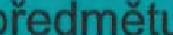 a o vzorov sm ouva se a op I O a sm ouvy na pneČ.Schválený podzpracovatelSchválený podzpracovatelSchválený podzpracovatelSchválený podzpracovatelSchválený podzpracovatelSchválený podzpracovatelČinnost zpracováníUmístění středisek služeb